TABLAS DE RESULTADOS:SERVICIOS DE SALUD Y DE CUIDADOSPrácticas preventivas y consejo preventivo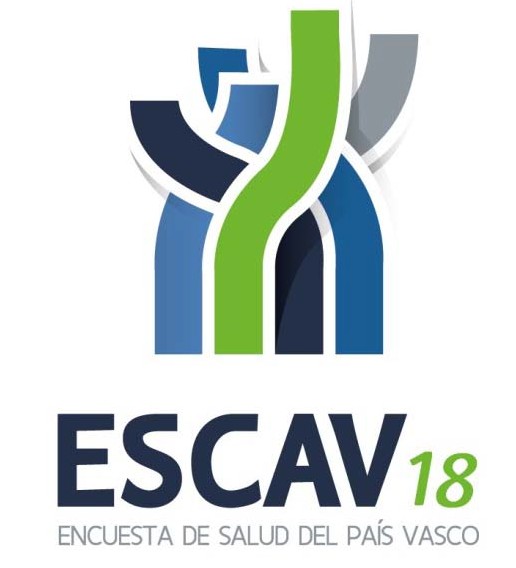 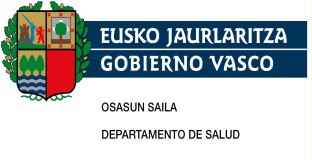 INDICE3. PRÁCTICAS PREVENTIVAS Y CONSEJO PREVENTIVOTabla 14. Prevalencia (%) de personas que se vacunan anualmente de la gripe por sexo, edad y territorio histórico……………………………………………..4Tabla 15. Prevalencia (%) de personas que se vacunan anualmente de la gripe por sexo, edad y clase social…………………………………………………….   5Tabla 16. Prevalencia (%) de personas que se vacunan anualmente de la gripe por sexo, edad y nivel de estudios…………………………………………….    6Tabla 17. Distribución de la población según los motivos por los que no se vacunan por sexo, edad y territorio histórico………………………………………...7Tabla 18. Distribución de la población según los motivos por los que no se vacunan por sexo, edad y clase social………………………………………………...14Tabla 19. Distribución de la población según los motivos por los que no se vacunan por sexo, edad y nivel de estudios………………………………………...25Tabla 20. Prevalencia (%) de personas a las que les ha tomado la tensión arterial un/a profesional sanitario/a en los últimos 12 meses por sexo, edad y territorio histórico………………………………………………………………….37Tabla 21. Prevalencia (%) de personas a las que les ha tomado la tensión arterial un/a profesional sanitario/a en los últimos 12 meses por sexo, edad y clase social……………………………………………………………………………38Tabla 22. Prevalencia (%) de personas a las que les ha tomado la tensión arterial un/a profesional sanitario/a en los últimos 12 meses por sexo, edad y nivel de estudios…………………………………………………………………….39Tabla 23. Distribución de la población según cuándo ha sido la última vez que le ha tomado la tensión arterial un/a profesional sanitario/a por sexo, edad y territorio histórico………………………………………………………………….40Tabla 24. Distribución de la población según cuándo ha sido la última vez que le ha tomado la tensión arterial un/a profesional sanitario/a por sexo, edad y clase social…………………………………………………………………………….45Tabla 25. Distribución de la población según cuándo ha sido la última vez que le ha tomado la tensión arterial un/a profesional sanitario/a por sexo, edad y nivel de estudios………………………………………………………………….   52Tabla 26. Prevalencia (%) de personas a las que les han medido el nivel de colesterol por prescripción médica en los últimos 12 meses por sexo, edad y territorio histórico………………………………………………………………………    58Tabla 27. Prevalencia (%) de personas a las que les han medido el nivel de colesterol por prescripción médica en los últimos 12 meses por sexo, edad y clase social…………………………………………………………………………………...59Tabla 28. Prevalencia (%) de personas a las que les han medido el nivel de colesterol por prescripción médica en los últimos 12 meses por sexo, edad y nivel de estudios…………………………………………………………………………...60Tabla 29. Distribución de la población según cuándo le han hecho el último análisis de colesterol por sexo, edad y territorio histórico………………….   61Tabla 30. Distribución de la población según cuándo le han hecho el último análisis de colesterol por sexo, edad y clase social……………………………...66Tabla 31. Distribución de la población según cuándo le han hecho el último análisis de colesterol por sexo, edad y nivel de estudios…………………….   73Tabla 32. Prevalencia (%) de personas a las que les han medido el nivel de azúcar en sangre en los últimos 12 meses por sexo, edad y territorio histórico……………………………………………………………………………………….    79Tabla 33. Prevalencia (%) de personas a las que les han medido el nivel de azúcar  en sangre en los  últimos 12 meses por sexo, edad y clase social….	80Tabla 34. Prevalencia (%) de personas a las que les han medido el nivel de azúcar en sangre en los últimos 12 meses por sexo, edad y nivel de estudios……………………………………………………………………………………….    81Tabla 35. Distribución de la población según cuándo le han medido el nivel de azúcar en sangre la última vez por sexo, edad y territorio histórico.   82Tabla 36. Distribución de la población según cuándo le han medido el nivel de azúcar en sangre la última vez por sexo, edad y clase social…….….     87Tabla 37. Distribución de la población según cuándo le han medido el nivel de azúcar en sangre la última vez por sexo, edad y nivel de estudios….    94territorio históricoTabla 15. Prevalencia (%) de personas que se vacunan anualmente de la gripe por sexo, edad y clasesocialTabla 16. Prevalencia (%) de personas que se vacunan anualmente de la gripe por sexo, edad y nivelde estudios*(continuación)(continuación)(continuación)(continuación)No pertenezco a ninguno de los grupos a los que se recomiendaCreo que no sirve para nadaNo conocía la recomendación de vacunarse contra la gripePorque puede traer complicacionesNo sé a dónde hay que acudirPorque me sienta malNo me suelo acordarde ir	No séPor contraindicaciónmédica	Total(continuación)(continuación)(continuación)(continuación)(continuación)(continuación)(continuación)(continuación)No pertenezco a ninguno de los grupos a los que se recomiendaCreo que no sirve para nadaNo conocía la recomendación de vacunarse contra la gripePorque puede traer complicacionesNo sé a dónde hay que acudirPorque me sienta malNo me suelo acordarde ir	No séPor contraindicaciónmédica	Total(continuación)(continuación)(continuación)No pertenezco a ninguno de los grupos a los que se recomiendaCreo que no sirve para nadaNo conocía la recomendación de vacunarse contra la gripePorque puede traer complicacionesNo sé a dónde hay que acudirPorque me sienta malNo me suelo acordarde ir	No séPor contraindicaciónmédica	Total(continuación)(continuación)(continuación)Hombres  45-64Sin estudios,No pertenezco a ninguno de los grupos a los que se recomiendaNCreo que no sirve para nadaNo conocía la recomendación de vacunarse contra la gripePorque puede traer complicacionesNo sé a dónde hay que acudirPorque me sienta malNo me suelo acordarde ir	No séPor contraindicaciónmédica	TotalprimariaSecundaria, inferiorSecundaria, superior34.026	1.014	715	862	.	470	656	669	112	38.526%	88,3	2,6	1,9	2,2	.	1,2	1,7	1,7	0,3	100,0N38.588	2.317	.	1.148	.	1.306	599	610	226	44.793%	86,1	5,2	.	2,6	.	2,9	1,3	1,4	0,5	100,0N111.805	7.612	979	4.610	182	1.170	2.707	2.101	.	131.167%	85,2	5,8	0,7	3,5	0,1	0,9	2,1	1,6	.	100,0Terciaria	N	51.614	2.825	299	1.650	.	.	1.339	883	.	58.611%	88,1	4,8	0,5	2,8	.	.	2,3	1,5	.	100,065-74  Total	N	17.761 11.522	.	6.997	412	2.679	3.608	2.457	234	45.669%	38,9	25,2	.	15,3	0,9	5,9	7,9	5,4	0,5	100,0Sin	Nestudios, primaria5.482	3.117	.	1.559	135	1.029	962	376	.	12.660(continuación)Secundaria, inferiorSecundaria, superior%	43,3	24,6	.	12,3	1,1	8,1	7,6	3,0	.	100,0N2.255	1.806	.	1.081	277	258	1.612	533	.	7.823%	28,8	23,1	.	13,8	3,5	3,3	20,6	6,8	.	100,0N6.247	4.069	.	3.131	.	1.143	565	1.265	.	16.419%	38,0	24,8	.	19,1	.	7,0	3,4	7,7	.	100,0(continuación)(continuación)(continuación)(continuación)Mujeres	>=75Sin estudios,No pertenezco a ninguno de los grupos a los que se recomiendaNCreo que no sirve para nadaNo conocía la recomendación de vacunarse contra la gripePorque puede traer complicacionesNo sé a dónde hay que acudirPorque me sienta malNo me suelo acordarde ir	No séPor contraindicaciónmédica	TotalprimariaSecundaria, inferiorSecundaria, superior5.080	4.183	.	5.915	.	5.235	1.140	513	662	22.728%	22,4	18,4	.	26,0	.	23,0	5,0	2,3	2,9	100,0N723	1.526	.	1.380	.	1.242	621	.	317	5.810%	12,5	26,3	.	23,8	.	21,4	10,7	.	5,5	100,0N504	777	.	.	.	319	.	.	331	1.932%	26,1	40,2	.	.	.	16,5	.	.	17,1	100,0Terciaria	N	560	.	.	1.019	.	225	243	.	197	2.244%	25,0	.	.	45,4	.	10,0	10,8	.	8,8	100,0Ambos	Total	Total	N	1.166.504 89.061	9.853	64.749	2.464	26.132	29.061 23.242	6.732	1.417.798%	82,3	6,3	0,7	4,6	0,2	1,8	2,0	1,6	0,5	100,0Sin	Nestudios, primaria145.455 16.520	2.227	14.574	567	10.278	5.808	4.757	1.586	201.773(continuación)Secundaria, inferiorSecundaria, superior%	72,1	8,2	1,1	7,2	0,3	5,1	2,9	2,4	0,8	100,0N171.985 16.204	1.240	9.797	731	4.789	5.415	3.551	1.852	215.562%	79,8	7,5	0,6	4,5	0,3	2,2	2,5	1,6	0,9	100,0N522.008 33.840	5.196	25.709	1.166	8.909	9.576 10.115	2.108	618.628%	84,4	5,5	0,8	4,2	0,2	1,4	1,5	1,6	0,3	100,0(continuación)(continuación)(continuación)Tabla 21. Prevalencia (%) de personas a las que les ha tomado la tensión arterial un/a profesional sanitario/a en los últimos 12 meses por sexo, edad y clase socialTabla 22. Prevalencia (%) de personas a las que les ha tomado la tensión arterial un/a profesional sanitario/a en los últimos 12 meses por sexo, edad y nivel de estudios*(continuación)(continuación)(continuación)(continuación)(continuación)(continuación)(continuación)(continuación)Tabla 26. Prevalencia (%) de personas a las que les han medido el nivel de colesterol por prescripción médica en los últimos 12 meses por sexo, edad y territorio históricoTabla 27. Prevalencia (%) de personas a las que les han medido el nivel de colesterol por prescripción médica en los últimos 12 meses por sexo, edad y clase socialTabla 28. Prevalencia (%) de personas a las que les han medido el nivel de colesterol por prescripción médica en los últimos 12 meses por sexo, edad y nivel de estudios*(continuación)(continuación)(continuación)(continuación)(continuación)(continuación)(continuación)(continuación)Tabla 32. Prevalencia (%) de personas a las que les han medido el nivel de azúcar en sangre en los últimos 12 meses por sexo, edad y territorio históricoTabla 33. Prevalencia (%) de personas a las que les han medido el nivel de azúcar en sangre en los últimos 12 meses por sexo, edad y clase socialTabla 34. Prevalencia (%) de personas a las que les han medido el nivel de azúcar en sangre en los últimos 12 meses por sexo, edad y nivel de estudios*(continuación)(continuación)mesesañosaños	Total(continuación)mesesañosaños	Total(continuación)(continuación)(continuación)(continuación)(continuación)(continuación)mesesañosaños	Total(continuación)En los últimos 12mesesHace más de 1 año pero no más de 5 añosHace más de 5años	Total(continuación)(continuación)(continuación)(continuación)En los últimos 12mesesHace más de 1 año pero no más de 5 añosHace más de 5años	TotalAmbos	65-74Sin estudios, primaria	N	73.546	13.206	840	87.593%	84,0	15,1	1,0	100,0Secundaria, inferior	N	45.548	3.490	967	50.005%	91,1	7,0	1,9	100,0Secundaria, superior	N	53.291	9.610	634	63.535%	83,9	15,1	1,0	100,0Terciaria	N	25.043	3.800	404	29.247%	85,6	13,0	1,4	100,0>=75  Total	N	203.686	18.793	834	223.312%	91,2	8,4	0,4	100,0Sin estudios, primaria	N	125.769	10.148	834	136.750%	92,0	7,4	0,6	100,0Secundaria, inferior	N	36.973	4.654	.	41.626%	88,8	11,2	.	100,0Secundaria, superior	N	26.944	2.003	.	28.947%	93,1	6,9	.	100,0Terciaria	N	14.000	1.989	.	15.989%	87,6	12,4	.	100,0CAPVArabaGipuzkoaBizkaiaHombresTotal22,020,522,222,315-243,30,03,74,125-445,97,55,75,445-6413,110,313,413,765-7458,160,063,154,5>=7582,282,877,484,8MujeresTotal25,220,526,525,715-241,60,02,41,425-446,63,97,96,645-6414,110,116,513,865-7455,457,755,954,4>=7576,768,275,479,4Ambos sexosTotal23,720,524,424,015-242,50,03,02,825-446,25,76,86,045-6413,610,215,013,865-7456,758,859,354,4>=7578,874,076,281,4TotalIIIIIIIVVHombresTotal22,018,523,818,823,821,915-243,40,04,52,63,94,225-445,95,011,23,55,19,445-6413,111,819,512,413,310,565-7458,147,452,356,759,670,8>=7582,078,273,276,186,779,6MujeresTotal25,213,618,221,928,135,015-241,60,00,03,61,90,025-446,65,57,45,06,79,745-6414,18,215,712,816,214,965-7455,352,962,046,857,063,1>=7576,782,664,672,475,085,2Ambos sexosTotal23,616,020,920,625,830,315-242,50,02,13,13,02,225-446,25,39,34,35,89,645-6413,610,117,312,614,513,365-7456,649,755,950,458,465,3>=7578,879,868,973,680,184,2TotalSin estudios, primariaSecundaria, inferiorSecundaria, superiorTerciariaHombresTotal22,044,523,315,016,315-243,35,12,03,35,925-445,98,28,75,84,045-6413,116,611,611,315,865-7458,164,861,153,251,0>=7582,284,783,077,277,6MujeresTotal25,250,632,515,011,515-241,64,63,20,80,025-446,68,611,86,05,745-6414,115,914,814,711,965-7455,461,357,044,552,1>=7576,775,879,182,769,2Ambos sexosTotal23,748,028,115,013,615-242,54,82,52,22,125-446,28,410,05,95,145-6413,616,213,312,913,665-7456,762,758,649,251,4>=7578,878,880,479,373,8No pertenezco a ninguno de los grupos a los que se recomiendaCreo que no sirve para nadaNo conocía la recomendación de vacunarse contra la gripePorque puede traer complicacionesNo sé a dónde hay que acudirPorque me sienta malNo me suelo acordar de irNo séPor contraindicación médicaTotalHombresTotalCAPVN585.25343.0136.71525.0911.4628.73512.17812.4202.841697.709%83,96,21,03,60,21,31,71,80,4100,0ArabaN94.5562.6526803.3781357101.75755769104.492%90,52,50,73,20,10,71,70,50,1100,0GipuzkoaN197.2457.8012.2348.5322662.8822.8194.265378226.421%87,13,41,03,80,11,31,21,90,2100,0BizkaiaN293.45132.5603.80213.1811.0625.1437.6037.5992.394366.795%80,08,91,03,60,31,42,12,10,7100,015-24CAPVN79.9513.4042.944903681.2161.70256790.367%88,53,83,31,00,8.0,21,90,6100,0ArabaN13.763.....216..13.978%98,5.....1,5..100,0GipuzkoaN28.3383671.080204266..752.31.005%91,41,23,50,70,9..2,4.100,0BizkaiaN37.8503.0371.864699415..95056745.383%83,46,74,11,50,9..2,11,2100,025-44CAPVN247.67011.0891.7774.3051871.4152.1743.0871.254272.957%90,74,10,71,60,10,50,81,10,5100,0ArabaN39.543.680288...302.40.813%96,9.1,70,7...0,7.100,0No pertenezco a ninguno de los grupos a los que se recomiendaCreo que no sirve para nadaNo conocía la recomendación de vacunarse contra la gripePorque puede traer complicacionesNo sé a dónde hay que acudirPorque me sienta malNo me suelo acordar de irNo séPor contraindicación médicaTotalHombres25-44GipuzkoaN84.0231.916375927..735426.88.403%95,02,20,41,0..0,80,5.100,0BizkaiaN124.1039.1737223.0901871.4151.4392.3581.254143.741%86,36,40,52,10,11,01,01,60,9100,045-64CAPVN236.03313.7681.9948.2711822.9465.3014.263337273.096%86,45,00,73,00,11,11,91,60,1100,0ArabaN37.8701.108.1.626.257493254.41.609%91,02,7.3,9.0,61,20,6.100,0GipuzkoaN78.2202.2487792.889.7551.0081.17011287.181%89,72,60,93,3.0,91,21,30,1100,0BizkaiaN119.94210.4121.2163.7561821.9343.8002.838226144.306%83,17,20,82,60,11,32,62,00,2100,065-74CAPVN17.76111.522.6.9974122.6793.6082.45723445.669%38,925,2.15,30,95,97,95,40,5100,0ArabaN2.853984.774135454887..6.088%46,916,2.12,72,27,514,6..100,0GipuzkoaN4.6641.898.3.185.1.1528801.6836413.525%34,514,0.23,5.8,56,512,40,5100,0BizkaiaN10.2448.639.3.0382771.0741.84077317026.056%39,333,2.11,71,14,17,13,00,7100,0>=75CAPVN3.8393.230.4.615.1.69587991344915.620No pertenezco a ninguno de los grupos a los que se recomiendaCreo que no sirve para nadaNo conocía la recomendación de vacunarse contra la gripePorque puede traer complicacionesNo sé a dónde hay que acudirPorque me sienta malNo me suelo acordar de irNo séPor contraindicación médicaTotalHombres>=75CAPV%24,620,7.29,5.10,95,65,82,9100,0ArabaN526559.690..160.692.004%26,327,9.34,4..8,0.3,4100,0GipuzkoaN2.0001.372.1.328.9751952342036.307%31,721,8.21,0.15,53,13,73,2100,0BizkaiaN1.3131.299.2.597.7205246791777.309%18,017,8.35,5.9,97,29,32,4100,0MujeresTotalCAPVN581.25246.0483.13839.6581.00217.39716.88310.8223.891720.090%80,76,40,45,50,12,42,31,50,5100,0ArabaN93.0125.9546694.916.2.1602.811135382110.039%84,55,40,64,5.2,02,60,10,3100,0GipuzkoaN189.87810.28266614.2155684.2235.0312.808947228.617%83,14,50,36,20,21,82,21,20,4100,0BizkaiaN298.36229.8121.80320.52743411.0149.0427.8792.561381.434%78,27,80,55,40,12,92,42,10,7100,015-24CAPVN81.2751.2676851.778..2241.977.87.207%93,21,50,82,0..0,32,3.100,0ArabaN12.082..382.....12.464%96,9..3,1.....100,0GipuzkoaN28.126364154364...528.29.536%95,21,20,51,2...1,8.100,0No pertenezco a ninguno de los grupos a los que se recomiendaCreo que no sirve para nadaNo conocía la recomendación de vacunarse contra la gripePorque puede traer complicacionesNo sé a dónde hay que acudirPorque me sienta malNo me suelo acordar de irNo séPor contraindicación médicaTotalMujeres15-24BizkaiaN41.0689035311.032..2241.449.45.207%90,82,01,22,3..0,53,2.100,025-44CAPVN235.96813.0986516.185.1.8514.3262.435961265.476%88,94,90,22,3.0,71,60,90,4100,0ArabaN39.6303.061322......43.013%92,17,10,7......100,0GipuzkoaN75.6002.405.2.694.6181.851830.83.999%90,02,9.3,2.0,72,21,0.100,0BizkaiaN120.7397.6323293.491.1.2332.4751.605961138.465%87,25,50,22,5.0,91,81,20,7100,045-64CAPVN234.82714.0241.57612.5211.0025.2345.0783.950851279.064%84,15,00,64,50,41,91,81,40,3100,0ArabaN37.6576831221.201.95976813514641.672%90,41,60,32,9.2,31,80,30,4100,0GipuzkoaN75.7532.6305123.6655688255991.003.85.554%88,53,10,64,30,71,00,71,2.100,0BizkaiaN121.41710.7119427.6554343.4503.7122.812705151.839%80,07,10,65,00,32,32,41,90,5100,065-74CAPVN22.31411.17122610.860.3.2905.2501.94657155.628%40,120,10,419,5.5,99,43,51,0100,0Mujeres65-74ArabaN2.8381.2042261.488.2881.217..7.261%39,116,63,120,5.4,016,8..100,0GipuzkoaN7.3672.572.4.392.1.4131.64544757118.407%40,014,0.23,9.7,78,92,43,1100,0BizkaiaN12.1087.395.4.980.1.5882.3881.500.29.960%40,424,7.16,6.5,38,05,0.100,0>=75CAPVN6.8676.487.8.314.7.0212.0045131.50732.714%21,019,8.25,4.21,56,11,64,6100,0ArabaN8051.005.1.844.913825.2365.629%14,317,9.32,8.16,214,7.4,2100,0GipuzkoaN3.0322.311.3.100.1.366936.37611.121%27,320,8.27,9.12,38,4.3,4100,0BizkaiaN3.0293.170.3.370.4.74324351389515.963%19,019,9.21,1.29,71,53,25,6100,0AmbosTotalCAPVN1.166.50489.0619.85364.7492.46426.13229.06123.2426.7321.417.798%82,36,30,74,60,21,82,01,60,5100,0ArabaN187.5688.6051.3498.2931352.8714.567692451214.531%87,44,00,63,90,11,32,10,30,2100,0GipuzkoaN387.12318.0832.90022.7478337.1047.8497.0731.326455.038%85,14,00,65,00,21,61,71,60,3100,0BizkaiaN591.81362.3725.60533.7091.49616.15716.64415.4784.955748.229No pertenezco a ninguno de los grupos a los que se recomiendaCreo que no sirve para nadaNo conocía la recomendación de vacunarse contra la gripePorque puede traer complicacionesNo sé a dónde hay que acudirPorque me sienta malNo me suelo acordar de irNo séPor contraindicación médicaTotalAmbosTotalBizkaia%79,18,30,74,50,22,22,22,10,7100,015-24CAPVN161.2264.6723.6292.681681.4393.679567177.574%90,82,62,01,50,4.0,22,10,3100,0ArabaN25.845..382..216..26.442%97,7..1,4..0,8..100,0GipuzkoaN56.4647311.234568266..1.280.60.541%93,31,22,00,90,4..2,1.100,0BizkaiaN78.9183.9412.3961.731415.2242.40056790.591%87,14,42,61,90,5.0,22,60,6100,025-44CAPVN483.63824.1872.42810.4901873.2666.5005.5222.216538.433%89,84,50,51,90,00,61,21,00,4100,0ArabaN79.1733.0611.001288...302.83.826%94,43,71,20,3...0,4.100,0GipuzkoaN159.6234.3213753.621.6182.5861.256.172.401%92,62,50,22,1.0,41,50,7.100,0BizkaiaN244.84216.8051.0516.5811872.6473.9143.9632.216282.206%86,86,00,42,30,10,91,41,40,8100,045-64CAPVN470.86027.7923.57020.7921.1848.18010.3798.2131.189552.160%85,35,00,63,80,21,51,91,50,2100,0ArabaN75.5271.7921222.827.1.2161.26138914683.281%90,72,20,13,4.1,51,50,50,2100,0No pertenezco a ninguno de los grupos a los que se recomiendaCreo que no sirve para nadaNo conocía la recomendación de vacunarse contra la gripePorque puede traer complicacionesNo sé a dónde hay que acudirPorque me sienta malNo me suelo acordar de irNo séPor contraindicación médicaTotalAmbos45-64GipuzkoaN153.9734.8781.2916.5535681.5801.6072.174112172.735%89,12,80,73,80,30,90,91,30,1100,0BizkaiaN241.36021.1232.15811.4116175.3847.5115.650931296.145%81,57,10,73,90,21,82,51,90,3100,065-74CAPVN40.07422.69322617.8574125.9698.8584.403805101.297%39,622,40,217,60,45,98,74,30,8100,0ArabaN5.6912.1882262.2621357422.105..13.349%42,616,41,716,91,05,615,8..100,0GipuzkoaN12.0314.470.7.576.2.5652.5262.13063531.932%37,714,0.23,7.8,07,96,72,0100,0BizkaiaN22.35216.034.8.0182772.6624.2282.27317056.015%39,928,6.14,30,54,87,54,10,3100,0>=75CAPVN10.7069.717.12.929.8.7172.8831.4261.95648.334%22,220,1.26,7.18,06,03,04,0100,0ArabaN1.3321.564.2.534.913986.3057.633%17,420,5.33,2.12,012,9.4,0100,0GipuzkoaN5.0323.684.4.428.2.3411.13123457917.428%28,921,1.25,4.13,46,51,33,3100,0BizkaiaN4.3424.469.5.967.5.4637671.1921.07223.272%18,719,2.25,6.23,53,35,14,6100,0No pertenezco a ninguno de los grupos a los que se recomiendaCreo que no sirve para nadaNo conocía la recomendación de vacunarse contra la gripePorque puede traer complicacionesNo sé a dónde hay que acudirPorque me sienta malNo me suelo acordar de irNo séPor contraindicación médicaTotalHombresTotalTotalN583.41743.0136.71525.0911.4628.73512.17812.4202.841695.873%83,86,21,03,60,21,31,81,80,4100,0IN69.0494.3663463.598..2.5562.37423482.524%83,75,30,44,4..3,12,90,3100,0IIN50.0475.1072821.910.1.2151.2341.566.61.360%81,68,30,53,1.2,02,02,6.100,0IIIN128.4968.9431.2435.3821352.1262.1131.804.150.243%85,56,00,83,60,11,41,41,2.100,0IVN276.21419.5843.96913.2109125.0955.7654.6071.738331.093%83,45,91,24,00,31,51,71,40,5100,0VN59.6095.0148759914153005102.07086970.653%84,47,11,21,40,60,40,72,91,2100,015-24TotalN78.8713.4042.944903681.2161.70256789.287%88,33,83,31,00,8.0,21,90,6100,0IN6.246655199414...173.7.686%81,38,52,65,4...2,3.100,0IIN7.427247282204...521.8.680%85,62,83,22,3...6,0.100,0IIIN20.263354767......21.385%94,81,73,6......100,0No pertenezco a ninguno de los grupos a los que se recomiendaCreo que no sirve para nadaNo conocía la recomendación de vacunarse contra la gripePorque puede traer complicacionesNo sé a dónde hay que acudirPorque me sienta malNo me suelo acordar de irNo séPor contraindicación médicaTotalHombres15-24IVN34.6431.6841.315.266.21681056739.499%87,74,33,3.0,7.0,52,01,4100,0VN10.292465381285415..198.12.038%85,53,93,22,43,5..1,6.100,025-44TotalN246.91411.0891.7774.3051871.4152.1743.0871.254272.201%90,74,10,71,60,10,50,81,10,5100,0IN31.450721.594..1.227918.34.910%90,12,1.1,7..3,52,6.100,0IIN25.6411.468.234...190.27.532%93,15,3.0,8...0,7.100,0IIIN48.0381.745.1.471..4711.150.52.875%90,93,3.2,8..0,92,2.100,0IVN116.9196.0041.2832.0061871.415476829385129.505%90,34,61,01,50,11,10,40,60,3100,0VN24.8641.151494.....86927.378%90,84,21,8.....3,2100,045-64TotalN236.03313.7681.9948.2711822.9465.3014.263337273.096%86,45,00,73,00,11,11,91,60,1100,0IN28.481932148584..966759.31.870%89,42,90,51,8..3,02,4.100,0No pertenezco a ninguno de los grupos a los que se recomiendaCreo que no sirve para nadaNo conocía la recomendación de vacunarse contra la gripePorque puede traer complicacionesNo sé a dónde hay que acudirPorque me sienta malNo me suelo acordar de irNo séPor contraindicación médicaTotalHombres45-64IIN14.6601.546.963.255471322.18.218%80,58,5.5,3.1,42,61,8.100,0IIIN55.3923.1434761.721.1.0961.481498.63.806%86,84,90,72,7.1,72,30,8.100,0IVN114.5405.7651.3714.5811821.4222.0692.183337132.450%86,54,41,03,50,11,11,61,60,3100,0VN22.9602.383.422.172315501.26.753%85,88,9.1,6.0,61,21,9.100,065-74TotalN17.76111.522.6.9974122.6793.6082.45723445.669%38,925,2.15,30,95,97,95,40,5100,0IN2.3461.745.972..2595232346.080%38,628,7.16,0..4,38,63,8100,0IIN2.0301.222.379.236560533.4.961%40,924,6.7,6.4,811,310,8.100,0IIIN3.7442.774.944135412162157.8.327%45,033,3.11,31,64,91,91,9.100,0IVN8.6874.765.4.6172771.9052.432786.23.468%37,020,3.19,71,28,110,43,3.100,0VN9541.016.84.127195457.2.834%33,735,8.3,0.4,56,916,1.100,0>=75TotalN3.8393.230.4.615.1.69587991344915.620No pertenezco a ninguno de los grupos a los que se recomiendaCreo que no sirve para nadaNo conocía la recomendación de vacunarse contra la gripePorque puede traer complicacionesNo sé a dónde hay que acudirPorque me sienta malNo me suelo acordar de irNo séPor contraindicación médicaTotalHombres>=75Total%24,620,7.29,5.10,95,65,82,9100,0IN526314.1.034..103..1.978%26,615,9.52,3..5,2..100,0IIN289623.130.724203..1.969%14,731,7.6,6.36,810,3..100,0IIIN1.059926.1.246.619...3.850%27,524,1.32,4.16,1...100,0IVN1.4261.366.2.005.353573.4496.172%23,122,1.32,5.5,79,3.7,3100,0VN539..200...913.1.651%32,6..12,1...55,3.100,0MujeresTotalTotalN580.34145.8933.13839.6581.00217.39716.71210.8223.891718.854%80,76,40,45,50,12,42,31,50,5100,0IN76.1844.0221543.355.3191.80356078187.179%87,44,60,23,8.0,42,10,60,9100,0IIN58.0444.1135484.797.7971.86727423670.675%82,15,80,86,8.1,12,60,40,3100,0IIIN163.34312.9296269.995.3.4635.6783.680784200.499%81,56,40,35,0.1,72,81,80,4100,0IVN197.48519.3261.16317.0161.0029.2274.8793.630886254.615%77,67,60,56,70,43,61,91,40,3100,0No pertenezco a ninguno de los grupos a los que se recomiendaCreo que no sirve para nadaNo conocía la recomendación de vacunarse contra la gripePorque puede traer complicacionesNo sé a dónde hay que acudirPorque me sienta malNo me suelo acordar de irNo séPor contraindicación médicaTotalMujeresTotalVN85.2845.5026484.494.3.5912.4862.6781.203105.886%80,55,20,64,2.3,42,32,51,1100,015-24TotalN81.2751.2676851.778..2241.977.87.207%93,21,50,82,0..0,32,3.100,0IN12.462.154....250.12.866%96,9.1,2....1,9.100,0IIN9.366305343148.....10.162%92,23,03,41,5.....100,0IIIN18.168364188625..224121.19.691%92,31,81,03,2..1,10,6.100,0IVN31.429598.623...364.33.014%95,21,8.1,9...1,1.100,0VN9.849..382...1.242.11.473%85,8..3,3...10,8.100,025-44TotalN235.29013.0986516.185.1.8514.3262.435961264.798%88,94,90,22,3.0,71,60,90,4100,0IN35.9942.439.999..61614840140.596%88,76,0.2,5..1,50,41,0100,0IIN23.7852.329.1.835.437445274.29.105%81,78,0.6,3.1,51,50,9.100,0No pertenezco a ninguno de los grupos a los que se recomiendaCreo que no sirve para nadaNo conocía la recomendación de vacunarse contra la gripePorque puede traer complicacionesNo sé a dónde hay que acudirPorque me sienta malNo me suelo acordar de irNo séPor contraindicación médicaTotalMujeres25-44IIIN62.4902.783.811.6551.862636.69.238%90,34,0.1,2.0,92,70,9.100,0IVN81.0294.4144832.540.7591.40487456192.063%88,04,80,52,8.0,81,50,90,6100,0VN31.9921.133167....504.33.797%94,73,40,5....1,5.100,045-64TotalN234.59514.0241.57612.5211.0025.2344.9073.950851278.662%84,25,00,64,50,41,91,81,40,3100,0IN25.722959.734.3191.187..28.921%88,93,3.2,5.1,14,1..100,0IIN23.0366682051.683.201738..26.530%86,82,50,86,3.0,82,8..100,0IIIN74.1984.0982122.861.3251.1651.25625684.370%87,94,90,33,4.0,41,41,50,3100,0IVN73.2876.2276795.0431.0022.6281.3061.995.92.166%79,56,80,75,51,12,91,42,2.100,0VN38.3532.0724812.200.1.76251269959646.674%82,24,41,04,7.3,81,11,51,3100,065-74TotalN22.31411.17122610.860.3.2905.2501.94657155.628%40,120,10,419,5.5,99,43,51,0100,0Mujeres65-74IN2.006624.863....3813.874%51,816,1.22,3....9,8100,0IIN831656.400..441..2.328%35,728,2.17,2..18,9..100,0IIIN6.6033.3932263.449.1.0762.0971.513.18.357%36,018,51,218,8.5,911,48,2.100,0IVN9.0805.068.5.055.1.5981.18420119022.376%40,622,6.22,6.7,15,30,90,9100,0VN3.7931.430.1.093.6161.529233.8.694%43,616,5.12,6.7,117,62,7.100,0>=75TotalN6.8676.332.8.314.7.0212.0045131.50732.559%21,119,4.25,5.21,66,21,64,6100,0IN...759...162.922%...82,4...17,6.100,0IIN1.026155.732.158243.2362.551%40,26,1.28,7.6,29,5.9,3100,0IIIN1.8842.291.2.249.1.4073301535298.843%21,325,9.25,4.15,93,71,76,0100,0IVN2.6613.019.3.756.4.24398519713514.996%17,720,1.25,0.28,36,61,30,9100,0No pertenezco a ninguno de los grupos a los que se recomiendaCreo que no sirve para nadaNo conocía la recomendación de vacunarse contra la gripePorque puede traer complicacionesNo sé a dónde hay que acudirPorque me sienta malNo me suelo acordar de irNo séPor contraindicación médicaTotalMujeres>=75VN1.296867.818.1.213446.6075.248%24,716,5.15,6.23,18,5.11,6100,0AmbosTotalTotalN1.163.75888.9069.85364.7492.46426.13228.89023.2426.7321.414.726%82,36,30,74,60,21,82,01,60,5100,0IN145.2348.3895006.953.3194.3592.9341.015169.702%85,64,90,34,1.0,22,61,70,6100,0IIN108.0919.2208296.708.2.0113.1001.840236132.036%81,97,00,65,1.1,52,31,40,2100,0IIIN291.84021.8721.86915.3771355.5907.7915.484784350.742%83,26,20,54,40,01,62,21,60,2100,0IVN473.70038.9095.13130.2261.91414.32210.6448.2372.624585.707%80,96,60,95,20,32,41,81,40,4100,0VN144.89410.5161.5235.4854153.8902.9964.7472.072176.539%82,16,00,93,10,22,21,72,71,2100,015-24TotalN160.1464.6723.6292.681681.4393.679567176.494%90,72,62,11,50,4.0,22,10,3100,0IN18.708655353414...423.20.552%91,03,21,72,0...2,1.100,0IIN16.793552625352...521.18.842%89,12,93,31,9...2,8.100,0No pertenezco a ninguno de los grupos a los que se recomiendaCreo que no sirve para nadaNo conocía la recomendación de vacunarse contra la gripePorque puede traer complicacionesNo sé a dónde hay que acudirPorque me sienta malNo me suelo acordar de irNo séPor contraindicación médicaTotalAmbos15-24IIIN38.431718956625..224121.41.076%93,61,72,31,5..0,50,3.100,0IVN66.0722.2821.315623266.2161.17456772.513%91,13,11,80,90,4.0,31,60,8100,0VN20.141465381667415..1.440.23.511%85,72,01,62,81,8..6,1.100,025-44TotalN482.20424.1872.42810.4901873.2666.5005.5222.216536.999%89,84,50,52,00,00,61,21,00,4100,0IN67.4443.160.1.593..1.8431.06640175.506%89,34,2.2,1..2,41,40,5100,0IIN49.4273.797.2.068.437445463.56.637%87,36,7.3,7.0,80,80,8.100,0IIIN110.5284.529.2.283.6552.3331.786.122.113%90,53,7.1,9.0,51,91,5.100,0IVN197.94810.4191.7674.5461872.1731.8801.703946221.568%89,34,70,82,10,11,00,80,80,4100,0VN56.8572.284661....50486961.174%92,93,71,1....0,81,4100,045-64TotalN470.62827.7923.57020.7921.1848.18010.2098.2131.189551.758%85,35,00,63,80,21,51,91,50,2100,0Ambos45-64IN54.2031.8911481.318.3192.153759.60.790%89,23,10,22,2.0,53,51,2.100,0IIN37.6952.2142052.646.4561.209322.44.748%84,24,90,55,9.1,02,70,7.100,0IIIN129.5917.2416874.582.1.4212.6461.753256148.176%87,54,90,53,1.1,01,81,20,2100,0IVN187.82611.9922.0509.6241.1844.0503.3744.177337224.616%83,65,30,94,30,51,81,51,90,2100,0VN61.3134.4544812.622.1.9358261.20059673.427%83,56,10,73,6.2,61,11,60,8100,065-74TotalN40.07422.69322617.8574125.9698.8584.403805101.297%39,622,40,217,60,45,98,74,30,8100,0IN4.3532.369.1.835..2595236159.954%43,723,8.18,4..2,65,36,2100,0IIN2.8611.878.779.2361.000533.7.288%39,325,8.10,7.3,213,77,3.100,0IIIN10.3476.1672264.3931351.4882.2591.670.26.684%38,823,10,816,50,55,68,56,3.100,0IVN17.7669.832.9.6722773.5033.61698619045.843%38,821,4.21,10,67,67,92,20,4100,0No pertenezco a ninguno de los grupos a los que se recomiendaCreo que no sirve para nadaNo conocía la recomendación de vacunarse contra la gripePorque puede traer complicacionesNo sé a dónde hay que acudirPorque me sienta malNo me suelo acordar de irNo séPor contraindicación médicaTotalAmbos65-74VN4.7472.446.1.177.7431.724690.11.528%41,221,2.10,2.6,415,06,0.100,0>=75TotalN10.7069.562.12.929.8.7172.8831.4261.95648.179%22,219,8.26,8.18,16,03,04,1100,0IN526314.1.794..103162.2.899%18,110,8.61,9..3,65,6.100,0IIN1.315778.862.882446.2364.520%29,117,2.19,1.19,59,9.5,2100,0IIIN2.9433.217.3.495.2.02633015352912.693%23,225,3.27,5.16,02,61,24,2100,0IVN4.0874.385.5.760.4.5961.55819758421.168%19,320,7.27,2.21,77,40,92,8100,0VN1.835867.1.018.1.2134469136076.899%26,612,6.14,8.17,66,513,28,8100,0No pertenezco a ninguno de los grupos a los que se recomiendaCreo que no sirve para nadaNo conocía la recomendación de vacunarse contra la gripePorque puede traer complicacionesNo sé a dónde hay que acudirPorque me sienta malNo me suelo acordar de irNo séPor contraindicación médicaTotalHombresTotalTotalN585.25343.0136.71525.0911.4628.73512.17812.4202.841697.709%83,96,21,03,60,21,31,71,80,4100,0Sin estudios, primariaN73.2435.3221.3184.1683222.4301.8701.76542590.864%80,65,91,54,60,42,72,11,90,5100,0Secundaria, inferiorN88.9039.6755892.6435431.7272.5322.746818110.176%80,78,80,52,40,51,62,32,50,7100,0Secundaria, superiorN287.97319.1703.82212.5785983.8104.5815.9291.010339.471%84,85,61,13,70,21,11,31,70,3100,0TerciariaN135.1348.8469865.701.7683.1951.980588157.199%86,05,60,63,6.0,52,01,30,4100,015-24TotalN79.9513.4042.944903681.2161.70256790.367%88,53,83,31,00,8.0,21,90,6100,0Sin estudios, primariaN6.830.381......7.212%94,7.5,3......100,0Secundaria, inferiorN20.2761.885589414266..1.00821324.651%82,37,62,41,71,1..4,10,9100,0No pertenezco a ninguno de los grupos a los que se recomiendaCreo que no sirve para nadaNo conocía la recomendación de vacunarse contra la gripePorque puede traer complicacionesNo sé a dónde hay que acudirPorque me sienta malNo me suelo acordar de irNo séPor contraindicación médicaTotalHombres15-24Secundaria, superiorN45.5171.5191.973489415.216694.50.823%89,63,03,91,00,8.0,41,4.100,0TerciariaN7.327.......3547.681%95,4.......4,6100,025-44TotalN247.67011.0891.7774.3051871.4152.1743.0871.254272.957%90,74,10,71,60,10,50,81,10,5100,0Sin estudios, primariaN24.168597222.187...24425.418%95,12,30,9.0,7...1,0100,0Secundaria, inferiorN27.6442.411.....401.30.456%90,87,9.....1,3.100,0Secundaria, superiorN123.5604.9218692.643.1.2327871.8701.010136.893%90,33,60,61,9.0,90,61,40,7100,0TerciariaN72.2983.1606861.662.1821.387815.80.190%90,23,90,92,1.0,21,71,0.100,045-64TotalN236.03313.7681.9948.2711822.9465.3014.263337273.096%86,45,00,73,00,11,11,91,60,1100,0No pertenezco a ninguno de los grupos a los que se recomiendaCreo que no sirve para nadaNo conocía la recomendación de vacunarse contra la gripePorque puede traer complicacionesNo sé a dónde hay que acudirPorque me sienta malNo me suelo acordar de irNo séPor contraindicación médicaTotalHombres65-74TerciariaN3.7772.530.1.225.2504692832348.767%43,128,9.14,0.2,95,33,22,7100,0>=75TotalN3.8393.230.4.615.1.69587991344915.620%24,620,7.29,5.10,95,65,82,9100,0Sin estudios, primariaN2.736594.1.746.932252720697.048%38,88,4.24,8.13,23,610,21,0100,0Secundaria, inferiorN1411.256...1633211933802.454%5,751,2...6,713,17,915,5100,0Secundaria, superiorN8451.049.1.704.264306..4.169%20,325,2.40,9.6,37,3..100,0TerciariaN118331.1.164.336...1.949%6,017,0.59,7.17,2...100,0MujeresTotalTotalN581.25246.0483.13839.6581.00217.39716.88310.8223.891720.090%80,76,40,45,50,12,42,31,50,5100,0Sin estudios, primariaN72.21211.19890810.4062467.8473.9382.9931.161110.909%65,110,10,89,40,27,13,62,71,0100,0No pertenezco a ninguno de los grupos a los que se recomiendaCreo que no sirve para nadaNo conocía la recomendación de vacunarse contra la gripePorque puede traer complicacionesNo sé a dónde hay que acudirPorque me sienta malNo me suelo acordar de irNo séPor contraindicación médicaTotalMujeresTotalSecundaria, inferiorN83.0826.5296517.1541893.0622.8828041.034105.387%78,86,20,66,80,22,92,70,81,0100,0Secundaria, superiorN234.03614.6701.37513.1315685.0994.9964.1861.098279.157%83,85,30,54,70,21,81,81,50,4100,0TerciariaN191.92213.6512058.967.1.3885.0662.840598224.637%85,46,10,14,0.0,62,31,30,3100,015-24TotalN81.2751.2676851.778..2241.977.87.207%93,21,50,82,0..0,32,3.100,0Sin estudios, primariaN7.779......476.8.254%94,2......5,8.100,0Secundaria, inferiorN19.039305.....285.19.630%97,01,6.....1,5.100,0Secundaria, superiorN40.4939626851.369..224694.44.427%91,12,21,53,1..0,51,6.100,0TerciariaN13.965..409...522.14.896%93,7..2,7...3,5.100,025-44TotalN235.96813.0986516.185.1.8514.3262.435961265.476No pertenezco a ninguno de los grupos a los que se recomiendaCreo que no sirve para nadaNo conocía la recomendación de vacunarse contra la gripePorque puede traer complicacionesNo sé a dónde hay que acudirPorque me sienta malNo me suelo acordar de irNo séPor contraindicación médicaTotalMujeres25-44Total%88,94,90,22,3.0,71,60,90,4100,0Sin estudios, primariaN16.561366.....37433917.640%93,92,1.....2,11,9100,0Secundaria, inferiorN20.228542651214..296286.22.217%91,02,42,91,0..1,31,3.100,0Secundaria, superiorN92.1393.412.2.427.1.414877547221101.038%91,23,4.2,4.1,40,90,50,2100,0TerciariaN107.0408.778.3.544.4373.1531.228401124.581%85,97,0.2,8.0,42,51,00,3100,045-64TotalN234.82714.0241.57612.5211.0025.2345.0783.950851279.064%84,15,00,64,50,41,91,81,40,3100,0Sin estudios, primariaN34.4192.0749081.1712469146011.42916041.922%82,14,92,22,80,62,21,43,40,4100,0Secundaria, inferiorN37.6342.402.2.2891891.094944.14644.697%84,25,4.5,10,42,42,1.0,3100,0No pertenezco a ninguno de los grupos a los que se recomiendaCreo que no sirve para nadaNo conocía la recomendación de vacunarse contra la gripePorque puede traer complicacionesNo sé a dónde hay que acudirPorque me sienta malNo me suelo acordar de irNo séPor contraindicación médicaTotalMujeres45-64Secundaria, superiorN94.7686.2554635.9085682.5002.3621.873545115.243%82,25,40,45,10,52,22,01,60,5100,0TerciariaN68.0063.2932053.154.7261.171648.77.203%88,14,30,34,1.0,91,50,8.100,065-74TotalN22.31411.17122610.860.3.2905.2501.94657155.628%40,120,10,419,5.5,99,43,51,0100,0Sin estudios, primariaN8.3734.575.3.320.1.6982.197201.20.364%41,122,5.16,3.8,310,81,0.100,0Secundaria, inferiorN5.4571.753.3.271.7261.02223357113.033%41,913,5.25,1.5,67,81,84,4100,0Secundaria, superiorN6.1323.2632263.427.8661.5321.071.16.517%37,119,81,420,7.5,29,36,5.100,0TerciariaN2.3521.580.841..499442.5.713%41,227,6.14,7..8,77,7.100,0>=75TotalN6.8676.487.8.314.7.0212.0045131.50732.714%21,019,8.25,4.21,56,11,64,6100,0No pertenezco a ninguno de los grupos a los que se recomiendaCreo que no sirve para nadaNo conocía la recomendación de vacunarse contra la gripePorque puede traer complicacionesNo sé a dónde hay que acudirPorque me sienta malNo me suelo acordar de irNo séPor contraindicación médicaTotalAmbosTotalTerciariaN327.05622.4971.19014.668.2.1568.2614.8201.186381.836%85,75,90,33,8.0,62,21,30,3100,015-24TotalN161.2264.6723.6292.681681.4393.679567177.574%90,82,62,01,50,4.0,22,10,3100,0Sin estudios, primariaN14.609.381....476.15.466%94,5.2,5....3,1.100,0Secundaria, inferiorN39.3152.190589414266..1.29321344.280%88,84,91,30,90,6..2,90,5100,0Secundaria, superiorN86.0102.4812.6591.858415.4391.388.95.251%90,32,62,82,00,4.0,51,5.100,0TerciariaN21.292..409...52235422.577%94,3..1,8...2,31,6100,025-44TotalN483.63824.1872.42810.4901873.2666.5005.5222.216538.433%89,84,50,51,90,00,61,21,00,4100,0Sin estudios, primariaN40.729963222.187..37458343.058%94,62,20,5.0,4..0,91,4100,0No pertenezco a ninguno de los grupos a los que se recomiendaCreo que no sirve para nadaNo conocía la recomendación de vacunarse contra la gripePorque puede traer complicacionesNo sé a dónde hay que acudirPorque me sienta malNo me suelo acordar de irNo séPor contraindicación médicaTotalAmbos25-44Secundaria, inferiorN47.8722.953651214..296688.52.673%90,95,61,20,4..0,61,3.100,0Secundaria, superiorN215.6988.3338695.070.2.6461.6642.4171.231237.930%90,73,50,42,1.1,10,71,00,5100,0TerciariaN179.33811.9386865.206.6204.5402.042401204.772%87,65,80,32,5.0,32,21,00,2100,045-64TotalN470.86027.7923.57020.7921.1848.18010.3798.2131.189552.160%85,35,00,63,80,21,51,91,50,2100,0Sin estudios, primariaN68.4463.0881.6232.0332461.3851.2572.09827280.448%85,13,82,02,50,31,71,62,60,3100,0Secundaria, inferiorN76.2224.719.3.4361892.3991.54361037189.489%85,25,3.3,80,22,71,70,70,4100,0Secundaria, superiorN206.57313.8671.44310.5187503.6705.0703.974545246.410%83,85,60,64,30,31,52,11,60,2100,0TerciariaN119.6206.1185044.804.7262.5101.531.135.813%88,14,50,43,5.0,51,81,1.100,065-74TotalN40.07422.69322617.8574125.9698.8584.403805101.297No pertenezco a ninguno de los grupos a los que se recomiendaCreo que no sirve para nadaNo conocía la recomendación de vacunarse contra la gripePorque puede traer complicacionesNo sé a dónde hay que acudirPorque me sienta malNo me suelo acordar de irNo séPor contraindicación médicaTotalAmbos65-74Total%39,622,40,217,60,45,98,74,30,8100,0Sin estudios, primariaN13.8567.692.4.8791352.7273.159577.33.024%42,023,3.14,80,48,39,61,7.100,0Secundaria, inferiorN7.7123.559.4.3532779842.63476657120.856%37,017,1.20,91,34,712,63,72,7100,0Secundaria, superiorN12.3797.3322266.558.2.0092.0972.336.32.937%37,622,30,719,9.6,16,47,1.100,0TerciariaN6.1284.110.2.066.25096872423414.481%42,328,4.14,3.1,76,75,01,6100,0>=75TotalN10.7069.717.12.929.8.7172.8831.4261.95648.334%22,220,1.26,7.18,06,03,04,0100,0Sin estudios, primariaN7.8164.777.7.661.6.1671.3921.23373129.776%26,216,0.25,7.20,74,74,12,5100,0Secundaria, inferiorN8642.782.1.380.1.4069411936978.264%10,533,7.16,7.17,011,42,38,4100,0No pertenezcoCreoNo séa ninguno de losque noNo conocía laa dóndePorqueNo megrupos asirverecomendaciónPorque puedehaymesueloPorlos que separade vacunarsetraerquesientaacordarcontraindicaciónrecomiendanadacontra la gripecomplicacionesacudirmalde irNo sémédicaTotalAmbos>=75  Secundaria,superiorN1.3491.826.1.704.584306.3316.100%22,129,9.27,9.9,65,0.5,4100,0TerciariaN678331.2.183.561243.1974.193%16,27,9.52,1.13,45,8.4,7100,0CAPVArabaGipuzkoaBizkaiaHombresTotal67,561,674,265,015-2436,724,444,535,025-4458,755,667,254,445-6471,966,678,069,765-7485,576,993,083,0>=7591,089,393,290,2MujeresTotal69,660,475,768,415-2439,020,842,941,425-4463,046,672,861,945-6468,466,273,965,865-7484,480,190,081,9>=7591,889,094,291,0Ambos sexosTotal68,661,075,066,715-2437,822,743,738,225-4460,851,170,058,145-6470,166,476,067,765-7484,978,691,482,4>=7591,589,193,990,7TotalIIIIIIIVVHombresTotal67,565,561,764,171,762,215-2436,528,530,832,941,834,625-4458,953,451,455,765,847,745-6471,973,268,869,073,472,465-7485,585,383,584,086,187,1>=7591,089,490,689,491,792,1MujeresTotal69,664,869,767,869,076,415-2439,046,428,737,341,435,925-4462,964,373,660,459,266,845-6468,565,371,667,266,973,865-7484,477,284,983,983,888,6>=7591,792,389,388,391,595,7Ambos sexosTotal68,665,265,866,270,571,415-2437,739,729,735,041,635,225-4460,959,362,558,463,058,345-6470,269,570,468,070,773,365-7484,981,984,083,985,088,1>=7591,490,589,988,791,695,0TotalSin estudios, primariaSecundaria, inferiorSecundaria, superiorTerciariaHombresTotal67,576,167,666,262,615-2436,739,434,039,226,725-4458,758,161,261,253,645-6471,970,371,773,470,065-7485,584,995,082,881,4>=7591,091,888,794,384,0MujeresTotal69,679,971,966,063,715-2439,050,027,738,250,325-4463,049,967,367,160,745-6468,472,269,368,865,365-7484,482,491,380,286,3>=7591,891,592,095,887,9Ambos sexosTotal68,678,369,866,163,215-2437,845,031,238,742,025-4460,854,863,863,758,045-6470,171,370,571,267,465-7484,983,492,881,683,4>=7591,591,690,994,985,8En losúltimos 12mesesde unaño pero menos de dosperomenos de cinco añosHacecinco años o másTotalHombresTotalCAPVN603.512150.06961.91118.731834.223%72,318,07,42,2100,0ArabaN80.97828.1448.5084.172121.803%66,523,17,03,4100,0GipuzkoaN216.01542.15617.5003.372279.042%77,415,16,31,2100,0BizkaiaN306.51979.76935.90311.186433.378%70,718,48,32,6100,015-24CAPVN34.31718.65613.3813.92370.277%48,826,519,05,6100,0ArabaN3.4142.0241.8792.0069.324%36,621,720,221,5100,0GipuzkoaN14.3305.7523.96632424.372%58,823,616,31,3100,0BizkaiaN16.57310.8807.5361.59336.581%45,329,720,64,4100,025-44CAPVN170.22958.62527.3587.215263.427%64,622,310,42,7100,0ArabaN24.54212.0383.1991.33941.119%59,729,37,83,3100,0GipuzkoaN63.03516.9909.4891.91691.430%68,918,610,42,1100,0BizkaiaN82.65229.59614.6703.960130.878%63,222,611,23,0100,045-64CAPVN226.02457.42016.3406.284306.067%73,818,85,32,1100,0ArabaN30.89710.4062.89153644.730%69,123,36,51,2100,0GipuzkoaN78.56716.2022.9481.01098.726En losúltimos 12mesesde unaño pero menos de dosperomenos de cinco añosHacecinco años o másTotalHombres65-74CAPVN93.25711.0242.1791.309107.769%86,510,22,01,2100,0ArabaN11.7142.64042829115.073%77,717,52,81,9100,0GipuzkoaN34.0892.11131512236.637%93,05,80,90,3100,0BizkaiaN47.4546.2731.43689556.058%84,711,22,61,6100,0>=75CAPVN79.6864.3442.653.86.683%91,95,03,1.100,0ArabaN10.4111.036111.11.557%90,19,01,0.100,0GipuzkoaN25.9951.100782.27.877%93,23,92,8.100,0BizkaiaN43.2802.2081.761.47.249%91,64,73,7.100,0MujeresTotalCAPVN669.906163.74766.47013.547913.670%73,317,97,31,5100,0ArabaN83.63429.99213.9523.463131.041%63,822,910,62,6100,0GipuzkoaN235.33141.70517.5093.102297.647%79,114,05,91,0100,0BizkaiaN350.94192.05035.0106.982484.982%72,419,07,21,4100,015-24CAPVN34.56620.86510.5012.58968.521%50,430,515,33,8100,0ArabaN2.5882.4591.6561.3368.039%32,230,620,616,6100,0GipuzkoaN12.9787.5783.13661924.311En losúltimos 12mesesde unaño pero menos de dosperomenos de cinco añosHacecinco años o másTotalMujeres25-44CAPVN178.93162.68525.1622.394269.172%66,523,39,30,9100,0ArabaN20.85212.3298.7291.06842.978%48,528,720,32,5100,0GipuzkoaN66.39016.1004.96320087.653%75,718,45,70,2100,0BizkaiaN91.68934.25611.4701.126138.541%66,224,78,30,8100,045-64CAPVN222.41061.08625.0376.574315.107%70,619,47,92,1100,0ArabaN30.68712.0992.35665245.794%67,026,45,11,4100,0GipuzkoaN75.75214.1788.6681.526100.123%75,714,28,71,5100,0BizkaiaN115.97234.80914.0124.396169.190%68,520,68,32,6100,065-74CAPVN105.16313.1072.4191.164121.853%86,310,82,01,0100,0ArabaN13.7411.89992416416.728%82,111,45,51,0100,0GipuzkoaN37.6052.60336745541.030%91,76,30,91,1100,0BizkaiaN53.8178.6051.12854564.095%84,013,41,80,9100,0>=75CAPVN128.8366.0043.351826139.016%92,74,32,40,6100,0ArabaN15.7671.20628624317.502%90,16,91,61,4100,0GipuzkoaN42.6061.24637530244.530En losúltimos 12mesesde unaño pero menos de dosperomenos de cinco añosHacecinco años o másTotalAmbosTotalCAPVN1.273.418313.816128.38132.2781.747.893%72,918,07,31,8100,0ArabaN164.61258.13622.4607.636252.843%65,123,08,93,0100,0GipuzkoaN451.34783.86135.0086.474576.690%78,314,56,11,1100,0BizkaiaN657.460171.81970.91318.168918.360%71,618,77,72,0100,015-24CAPVN68.88239.52123.8836.512138.798%49,628,517,24,7100,0ArabaN6.0014.4833.5353.34217.362%34,625,820,419,3100,0GipuzkoaN27.30913.3307.10294248.683%56,127,414,61,9100,0BizkaiaN35.57221.70813.2462.22772.753%48,929,818,23,1100,025-44CAPVN349.160121.31052.5209.609532.599%65,622,89,91,8100,0ArabaN45.39424.36811.9292.40784.097%54,029,014,22,9100,0GipuzkoaN129.42533.09014.4522.116179.083%72,318,58,11,2100,0BizkaiaN174.34163.85226.1395.086269.419%64,723,79,71,9100,045-64CAPVN448.434118.50641.37612.858621.174%72,219,16,72,1100,0ArabaN61.58422.5055.2471.18890.524%68,024,95,81,3100,0GipuzkoaN154.31930.37911.6162.535198.849%77,615,35,81,3100,0BizkaiaN232.53265.62224.5139.135331.801%70,119,87,42,8100,0En losúltimos 12mesesde unaño pero menos de dosperomenos de cinco añosHacecinco años o másTotalAmbos65-74  CAPVN198.42024.1314.5982.473229.622%86,410,52,01,1100,0ArabaN25.4554.5391.35345531.802%80,014,34,31,4100,0GipuzkoaN71.6944.71568257777.667%92,36,10,90,7100,0BizkaiaN101.27114.8782.5631.441120.153%84,312,42,11,2100,0>=75  CAPVN208.52210.3486.004826225.699%92,44,62,70,4100,0ArabaN26.1782.24139624329.058%90,17,71,40,8100,0GipuzkoaN68.6012.3471.15730272.406%94,73,21,60,4100,0BizkaiaN113.7435.7604.451280124.234%91,64,63,60,2100,0En losúltimos 12mesesde unaño pero menos de dosperomenos de cinco añosHacecinco años o másTotalHombresTotalTotalN602.321150.06961.66318.731832.784%72,318,07,42,2100,0IN66.26716.5307.8312.44293.071%71,217,88,42,6100,0IIN49.65216.4087.67196574.696%66,522,010,31,3100,0IIIN118.51633.33317.0313.865172.746%68,619,39,92,2100,0IVN311.58668.13922.1067.413409.244%76,116,65,41,8100,0VN56.30015.6597.0244.04483.028%67,818,98,54,9100,015-24TotalN33.73718.65613.3813.92369.697%48,426,819,25,6100,0IN2.1941.0667543774.391%50,024,317,28,6100,0IIN2.8042.2231.9142547.195%39,030,926,63,5100,0IIIN7.2204.7403.75496516.678%43,328,422,55,8100,0IVN17.1767.6455.7562.04532.621%52,723,417,66,3100,0VN4.3442.9831.2042828.812%49,333,813,73,2100,025-44TotalN170.22958.62527.1107.215263.179%64,722,310,32,7100,0IN19.6269.0043.8531.23333.716%58,226,711,43,7100,0IIN15.9148.1703.77618228.043%56,729,113,50,6100,0IIIN30.49211.0226.8841.47049.868%61,122,113,82,9100,0En losúltimos 12mesesde unaño pero menos de dosperomenos de cinco añosHacecinco años o másTotalMujeres25-44TotalN178.25262.68525.1622.394268.494%66,423,39,40,9100,0IN27.61611.1221.99144541.175%67,127,04,81,1100,0IIN23.1216.323558.30.002%77,121,11,9.100,0IIIN44.04015.77710.08317970.079%62,822,514,40,3100,0IVN58.47622.93810.08993492.436%63,324,810,91,0100,0VN24.9996.5252.44183734.801%71,818,77,02,4100,045-64TotalN222.17961.08624.8666.574314.705%70,619,47,92,1100,0IN20.5876.1762.2971.31930.378%67,820,37,64,3100,0IIN22.5325.8292.457.30.818%73,118,98,0.100,0IIIN65.00518.7587.5832.84794.193%69,019,98,03,0100,0IVN73.56722.7057.6531.553105.477%69,721,57,31,5100,0VN40.4877.6184.87785653.838%75,214,29,11,6100,065-74TotalN104.98913.1072.4191.164121.679%86,310,82,01,0100,0IN6.3526313623817.726%82,28,24,74,9100,0IIN5.1971653821645.909%88,02,86,52,8100,0IIIN28.9493.92973128233.891En losúltimos 12mesesde unaño pero menos de dosperomenos de cinco añosHacecinco años o másTotalMujeres65-74IVN43.6056.0979449750.742%85,912,01,90,2100,0VN20.8852.285.24123.411%89,29,8.1,0100,0>=75TotalN128.4106.0043.351826138.589%92,74,32,40,6100,0IN4.877247162.5.287%92,34,73,1.100,0IIN6.429250.5237.202%89,33,5.7,3100,0IIIN28.2622.0111.303.31.575%89,56,44,1.100,0IVN54.8442.7811.55324359.421%92,34,72,60,4100,0VN33.9977143335935.104%96,82,00,90,2100,0AmbosTotalTotalN1.270.715313.816127.96332.2781.744.771%72,818,07,31,8100,0IN131.67235.96714.2995.052186.989%70,419,27,62,7100,0IIN109.84332.45712.0891.994156.384%70,220,87,71,3100,0IIIN292.40179.42738.9958.509419.332%69,718,99,32,0100,0IVN556.013130.39946.45610.686743.553%74,817,56,21,4100,0VN180.78635.56716.1236.037238.513%75,814,96,82,5100,015-24TotalN68.30339.52123.8836.512138.219En losúltimos 12mesesde unaño pero menos de dosperomenos de cinco añosHacecinco años o másTotalAmbos15-24IIN5.7165.7052.93459614.952%38,238,219,64,0100,0IIIN14.84810.3586.0192.30133.526%44,330,918,06,9100,0IVN31.11115.3849.8682.49158.854%52,926,116,84,2100,0VN8.4625.7472.65228217.143%49,433,515,51,6100,025-44TotalN348.481121.31052.2739.609531.673%65,522,89,81,8100,0IN47.24320.1275.8441.67874.891%63,126,97,82,2100,0IIN39.03614.4934.33518258.045%67,325,07,50,3100,0IIIN74.53226.80016.9671.649119.947%62,122,314,11,4100,0IVN148.25547.85117.9472.952217.005%68,322,18,31,4100,0VN39.41612.0417.1803.14861.785%63,819,511,65,1100,045-64TotalN448.203118.50641.20612.858620.772%72,219,16,62,1100,0IN47.04311.4904.5052.04765.085%72,317,76,93,1100,0IIN38.11711.1283.66911453.028%71,921,06,90,2100,0IIIN115.24633.17112.5134.277165.207%69,820,17,62,6100,0IVN185.66449.58914.7044.212254.169%73,019,55,81,7100,0VN62.13413.1295.8152.20783.284%74,615,87,02,6100,0En losúltimos 12mesesde unaño pero menos de dosperomenos de cinco añosHacecinco años o másTotalAmbos65-74TotalN198.18024.1314.5982.473229.382%86,410,52,01,1100,0IN16.2141.77781248419.287%84,19,24,22,5100,0IIN13.88571786457916.045%86,54,55,43,6100,0IIIN45.1126.5081.06928252.971%85,212,32,00,5100,0IVN93.64611.6931.853786107.978%86,710,81,70,7100,0VN29.3243.436.34133.101%88,610,4.1,0100,0>=75TotalN207.54910.3486.004826224.726%92,44,62,70,4100,0IN13.007247729.13.982%93,01,85,2.100,0IIN13.09041428852314.315%91,42,92,03,7100,0IIIN42.6642.5902.427.47.680%89,55,45,1.100,0IVN97.3375.8832.085243105.547%92,25,62,00,2100,0VN41.4511.2154765943.201%95,92,81,10,1100,0En los últimos 12mesesHace más de un  año pero menos de dosHace dos años o más pero menos de cinco añosHace cinco años o másTotalHombresTotalTotalN603.512150.06961.91118.731834.223%72,318,07,42,2100,0Sin estudios, primariaN124.42923.5277.350960156.266%79,615,14,70,6100,0Secundaria, inferiorN97.19820.6739.7953.080130.747%74,315,87,52,4100,0Secundaria, superiorN264.31469.56027.33811.896373.109%70,818,67,33,2100,0TerciariaN117.57136.30817.4282.793174.101%67,520,910,01,6100,015-24TotalN34.31718.65613.3813.92370.277%48,826,519,05,6100,0Sin estudios, primariaN2.9903551.095.4.441%67,38,024,7.100,0Secundaria, inferiorN8.5494.9832.89748916.919%50,529,517,12,9100,0Secundaria, superiorN20.59811.0067.4213.43342.458%48,525,917,58,1100,0TerciariaN2.1792.3121.968.6.459%33,735,830,5.100,025-44TotalN170.22958.62527.3587.215263.427%64,622,310,42,7100,0Sin estudios, primariaN16.0975.8872.675.24.659%65,323,910,8.100,0Secundaria, inferiorN20.4194.4093.9071.55130.285%67,414,612,95,1100,0Secundaria, superiorN88.92228.12012.4444.286133.772%66,521,09,33,2100,0TerciariaN44.79120.2098.3321.37874.711%60,027,011,21,8100,045-64TotalN226.02457.42016.3406.284306.067%73,818,85,32,1100,0En los últimos 12mesesHace más de un  año pero menos de dosHace dos años o más pero menos de cinco añosHace cinco años o másTotalHombres45-64Sin estudios, primariaN32.46110.3262.28933345.408%71,522,75,00,7100,0Secundaria, inferiorN36.3439.6182.19387849.031%74,119,64,51,8100,0Secundaria, superiorN108.47825.4696.7513.659144.356%75,117,64,72,5100,0TerciariaN48.74212.0075.1081.41567.272%72,517,87,62,1100,065-74TotalN93.25711.0242.1791.309107.769%86,510,22,01,2100,0Sin estudios, primariaN30.5624.13553462835.859%85,211,51,51,8100,0Secundaria, inferiorN19.10772910616220.104%95,03,60,50,8100,0Secundaria, superiorN29.0344.38127051934.203%84,912,80,81,5100,0TerciariaN14.5541.7801.270.17.603%82,710,17,2.100,0>=75TotalN79.6864.3442.653.86.683%91,95,03,1.100,0Sin estudios, primariaN42.3182.824757.45.899%92,26,21,6.100,0Secundaria, inferiorN12.780935692.14.408%88,76,54,8.100,0Secundaria, superiorN17.283585453.18.320%94,33,22,5.100,0TerciariaN7.304.751.8.055%90,7.9,3.100,0MujeresTotalTotalN669.906163.74766.47013.547913.670%73,317,97,31,5100,0Sin estudios, primariaN179.40823.81311.2032.568216.992%82,711,05,21,2100,0En los últimos 12mesesHace más de un  año pero menos de dosHace dos años o más pero menos de cinco añosHace cinco años o másTotalMujeresTotalSecundaria, inferiorN112.16424.8987.5402.281146.883%76,417,05,11,6100,0Secundaria, superiorN216.63158.98927.1005.305308.024%70,319,28,81,7100,0TerciariaN161.70356.04720.6273.394241.770%66,923,28,51,4100,015-24TotalN34.56620.86510.5012.58968.521%50,430,515,33,8100,0Sin estudios, primariaN4.3251.131467.5.923%73,019,17,9.100,0Secundaria, inferiorN5.6177.6081.63634215.204%36,950,010,82,2100,0Secundaria, superiorN17.1258.9116.7341.63634.407%49,825,919,64,8100,0TerciariaN7.4983.2141.66361112.987%57,724,712,84,7100,025-44TotalN178.93162.68525.1622.394269.172%66,523,39,30,9100,0Sin estudios, primariaN9.6363.6053.99771517.953%53,720,122,34,0100,0Secundaria, inferiorN16.9454.2831.05668922.973%73,818,64,63,0100,0Secundaria, superiorN72.06921.7708.209326102.374%70,421,38,00,3100,0TerciariaN80.28033.02811.900664125.872%63,826,29,50,5100,045-64TotalN222.41061.08625.0376.574315.107%70,619,47,92,1100,0Sin estudios, primariaN35.9708.4573.85668948.972%73,517,37,91,4100,0Secundaria, inferiorN36.3509.6803.95572850.712%71,719,17,81,4100,0En los últimos 12mesesHace más de un  año pero menos de dosHace dos años o más pero menos de cinco añosHace cinco años o másTotalMujeres45-64Secundaria, superiorN92.86924.38910.9253.343131.527%70,618,58,32,5100,0TerciariaN57.22118.5616.3011.81383.896%68,222,17,52,2100,065-74TotalN105.16313.1072.4191.164121.853%86,310,82,01,0100,0Sin estudios, primariaN43.3466.4261.18933851.299%84,512,52,30,7100,0Secundaria, inferiorN27.6592.109.52230.290%91,37,0.1,7100,0Secundaria, superiorN23.8653.775905.28.545%83,613,23,2.100,0TerciariaN10.29379732530511.719%87,86,82,82,6100,0>=75TotalN128.8366.0043.351826139.016%92,74,32,40,6100,0Sin estudios, primariaN86.1304.1951.69382692.845%92,84,51,80,9100,0Secundaria, inferiorN25.5921.218893.27.703%92,44,43,2.100,0Secundaria, superiorN10.702143327.11.172%95,81,32,9.100,0TerciariaN6.412447438.7.296%87,96,16,0.100,0AmbosTotalTotalN1.273.418313.816128.38132.2781.747.893%72,918,07,31,8100,0Sin estudios, primariaN303.83747.34118.5533.528373.258%81,412,75,00,9100,0Secundaria, inferiorN209.36245.57117.3355.361277.630%75,416,46,21,9100,0Secundaria, superiorN480.945128.54954.43817.201681.134%70,618,98,02,5100,0En los últimos 12mesesHace más de un  año pero menos de dosHace dos años o más pero menos de cinco añosHace cinco años o másTotalAmbosTotalTerciariaN279.27492.35538.0556.187415.871%67,222,29,21,5100,015-24TotalN68.88239.52123.8836.512138.798%49,628,517,24,7100,0Sin estudios, primariaN7.3161.4861.563.10.364%70,614,315,1.100,0Secundaria, inferiorN14.16712.5914.53483132.123%44,139,214,12,6100,0Secundaria, superiorN37.72319.91814.1555.06976.865%49,125,918,46,6100,0TerciariaN9.6775.5273.63161119.446%49,828,418,73,1100,025-44TotalN349.160121.31052.5209.609532.599%65,622,89,91,8100,0Sin estudios, primariaN25.7339.4926.67271542.613%60,422,315,71,7100,0Secundaria, inferiorN37.3648.6914.9632.24053.258%70,216,39,34,2100,0Secundaria, superiorN160.99149.89020.6534.611236.146%68,221,18,72,0100,0TerciariaN125.07153.23720.2322.042200.582%62,426,510,11,0100,045-64TotalN448.434118.50641.37612.858621.174%72,219,16,72,1100,0Sin estudios, primariaN68.43118.7836.1451.02294.380%72,519,96,51,1100,0Secundaria, inferiorN72.69319.2976.1481.60699.743%72,919,36,21,6100,0Secundaria, superiorN201.34749.85717.6767.002275.883%73,018,16,42,5100,0TerciariaN105.96330.56811.4083.229151.168%70,120,27,52,1100,0En los últimos 12mesesHace más de un  año pero menos de dosHace dos años o más pero menos de cinco añosHace cinco años o másTotalAmbos65-74TotalN198.42024.1314.5982.473229.622%86,410,52,01,1100,0Sin estudios, primariaN73.90810.5611.72396687.158%84,812,12,01,1100,0Secundaria, inferiorN46.7662.83810668450.394%92,85,60,21,4100,0Secundaria, superiorN52.8998.1561.17551962.748%84,313,01,90,8100,0TerciariaN24.8472.5761.59530529.323%84,78,85,41,0100,0>=75TotalN208.52210.3486.004826225.699%92,44,62,70,4100,0Sin estudios, primariaN128.4487.0202.450826138.744%92,65,11,80,6100,0Secundaria, inferiorN38.3732.1531.585.42.111%91,15,13,8.100,0Secundaria, superiorN27.985728779.29.492%94,92,52,6.100,0TerciariaN13.7164471.189.15.352%89,32,97,7.100,0CAPVArabaGipuzkoaBizkaiaHombresTotal64,960,971,961,615-2427,321,935,723,325-4455,054,665,848,545-6470,165,575,868,065-7487,879,592,487,0>=7590,089,192,888,6MujeresTotal67,257,574,365,515-2425,59,132,725,225-4459,044,470,156,645-6469,363,975,467,165-7483,880,288,781,6>=7590,385,794,588,9Ambos sexosTotal66,159,273,163,615-2426,415,834,224,225-4457,049,567,952,545-6469,764,775,667,665-7485,679,990,484,1>=7590,287,193,988,8TotalIIIIIIIVVHombresTotal64,963,458,261,269,160,015-2427,126,423,323,729,030,225-4455,247,945,951,962,048,845-6470,172,465,468,871,567,565-7487,785,389,780,890,784,6>=7589,994,586,586,490,691,4MujeresTotal67,260,467,966,067,272,915-2425,522,716,224,527,433,025-4459,258,068,258,256,861,045-6469,371,275,668,367,071,065-7483,877,783,581,785,585,2>=7590,381,492,686,391,293,0Ambos sexosTotal66,161,963,264,068,268,315-2426,324,119,524,128,331,525-4457,153,357,155,559,855,645-6469,771,871,468,569,669,865-7485,682,287,481,488,385,0>=7590,189,789,586,390,992,7TotalSin estudios, primariaSecundaria, inferiorSecundaria, superiorTerciariaHombresTotal64,975,264,063,359,915-2427,330,818,732,120,025-4455,058,357,858,247,345-6470,170,270,870,668,765-7487,886,295,984,488,2>=7590,089,188,793,589,6MujeresTotal67,277,668,863,461,815-2425,523,316,527,433,125-4459,044,561,062,957,645-6469,368,171,769,168,865-7483,883,086,983,779,7>=7590,391,588,787,885,1Ambos sexosTotal66,176,666,563,361,015-2426,426,817,730,028,525-4457,052,759,260,253,645-6469,769,171,269,968,765-7485,684,390,584,184,8>=7590,290,788,791,387,6En losúltimos 12mesesde unaño pero menos de dosperomenos de cinco añosHacecinco años o másTotalHombresTotalCAPVN580.062148.94658.57315.611803.192%72,218,57,31,9100,0ArabaN80.05930.1787.8582.524120.619%66,425,06,52,1100,0GipuzkoaN209.19745.01517.3093.313274.834%76,116,46,31,2100,0BizkaiaN290.80773.75333.4069.773407.739%71,318,18,22,4100,015-24CAPVN25.56415.79611.6962.16055.217%46,328,621,23,9100,0ArabaN3.0572.8943.0098429.802%31,229,530,78,6100,0GipuzkoaN11.4865.2773.84134020.943%54,825,218,31,6100,0BizkaiaN11.0217.6264.84797824.472%45,031,219,84,0100,025-44CAPVN159.53961.28323.7496.714251.285%63,524,49,52,7100,0ArabaN24.11412.2621.6151.22139.212%61,531,34,13,1100,0GipuzkoaN61.72319.3227.8651.36390.273%68,421,48,71,5100,0BizkaiaN73.70229.69914.2684.130121.799%60,524,411,73,4100,045-64CAPVN220.45456.48017.9355.393300.263%73,418,86,01,8100,0ArabaN30.39211.3852.76417044.710%68,025,56,20,4100,0GipuzkoaN76.26717.0664.3151.45699.104En losúltimos 12mesesde unaño pero menos de dosperomenos de cinco añosHacecinco años o másTotalHombres65-74CAPVN95.7229.1412.9821.151108.997%87,88,42,71,1100,0ArabaN12.1022.47835929115.231%79,516,32,41,9100,0GipuzkoaN33.8562.02959915436.637%92,45,51,60,4100,0BizkaiaN49.7644.6352.02470657.129%87,18,13,51,2100,0>=75CAPVN78.7846.2452.21019387.431%90,17,12,50,2100,0ArabaN10.3941.159111.11.664%89,19,90,9.100,0GipuzkoaN25.8651.322690.27.877%92,84,72,5.100,0BizkaiaN42.5253.7641.41019347.891%88,87,92,90,4100,0MujeresTotalCAPVN646.536157.55555.46311.787871.341%74,218,16,41,4100,0ArabaN79.58832.56412.9243.144128.220%62,125,410,12,5100,0GipuzkoaN230.88041.93218.5881.839293.239%78,714,36,30,6100,0BizkaiaN336.06883.05923.9516.805449.883%74,718,55,31,5100,015-24CAPVN22.57817.9577.4112.44050.386%44,835,614,74,8100,0ArabaN1.1313.1191.3018846.435%17,648,520,213,7100,0GipuzkoaN9.9016.8052.50515419.365En losúltimos 12mesesde unaño pero menos de dosperomenos de cinco añosHacecinco años o másTotalMujeres25-44CAPVN167.66355.14123.0743.895249.773%67,122,19,21,6100,0ArabaN19.88413.9736.5051.44441.805%47,633,415,63,5100,0GipuzkoaN63.92814.0439.07722487.273%73,316,110,40,3100,0BizkaiaN83.85027.1257.4922.227120.695%69,522,56,21,8100,045-64CAPVN225.12161.12019.6234.256310.120%72,619,76,31,4100,0ArabaN29.61212.0403.49165245.796%64,726,37,61,4100,0GipuzkoaN77.25615.7356.179946100.116%77,215,76,20,9100,0BizkaiaN118.25233.3459.9522.659164.208%72,020,36,11,6100,065-74CAPVN104.41914.1882.837857122.301%85,411,62,30,7100,0ArabaN13.7661.91999116416.840%81,711,45,91,0100,0GipuzkoaN37.0583.65330645541.472%89,48,80,71,1100,0BizkaiaN53.5968.6161.54023863.990%83,813,52,40,4100,0>=75CAPVN126.7559.1482.518339138.761%91,36,61,80,2100,0ArabaN15.1941.513636.17.343%87,68,73,7.100,0GipuzkoaN42.7371.6965215945.013En losúltimos 12mesesde unaño pero menos de dosperomenos de cinco añosHacecinco años o másTotalAmbosTotalCAPVN1.226.598306.501114.03627.3981.674.533%73,318,36,81,6100,0ArabaN159.64662.74220.7825.668248.839%64,225,28,42,3100,0GipuzkoaN440.07786.94735.8975.152568.073%77,515,36,30,9100,0BizkaiaN626.875156.81257.35716.578857.622%73,118,36,71,9100,015-24CAPVN48.14233.75419.1084.600105.602%45,632,018,14,4100,0ArabaN4.1886.0134.3111.72616.237%25,837,026,510,6100,0GipuzkoaN21.38712.0826.34549440.308%53,130,015,71,2100,0BizkaiaN22.56715.6598.4522.38049.057%46,031,917,24,9100,025-44CAPVN327.201116.42546.82310.608501.058%65,323,29,32,1100,0ArabaN43.99826.2358.1202.66581.018%54,332,410,03,3100,0GipuzkoaN125.65133.36516.9431.587177.546%70,818,89,50,9100,0BizkaiaN157.55256.82521.7616.357242.495%65,023,49,02,6100,045-64CAPVN445.575117.60137.5589.649610.383%73,019,36,21,6100,0ArabaN60.00423.4256.25582290.507%66,325,96,90,9100,0GipuzkoaN153.52332.80210.4932.402199.220%77,116,55,31,2100,0BizkaiaN232.04861.37420.8096.425320.656%72,419,16,52,0100,0En losúltimos 12mesesde unaño pero menos de dosperomenos de cinco añosHacecinco años o másTotalAmbos65-74  CAPVN200.14123.3295.8192.008231.297%86,510,12,50,9100,0ArabaN25.8684.3971.35045532.070%80,713,74,21,4100,0GipuzkoaN70.9135.68190560978.109%90,87,31,20,8100,0BizkaiaN103.35913.2513.564944121.118%85,310,92,90,8100,0>=75  CAPVN205.53915.3934.728532226.193%90,96,82,10,2100,0ArabaN25.5882.672746.29.007%88,29,22,6.100,0GipuzkoaN68.6033.0171.2115972.890%94,14,11,70,1100,0BizkaiaN111.3489.7042.771473124.296%89,67,82,20,4100,0En losúltimos 12mesesde unaño pero menos de dosperomenos de cinco añosHacecinco años o másTotalHombresTotalTotalN578.969148.94658.04615.611801.572%72,218,67,21,9100,0IN64.22315.2957.0862.27488.877%72,317,28,02,6100,0IIN46.83815.3574.8491.54768.591%68,322,47,12,3100,0IIIN113.21134.23414.0283.191164.665%68,820,88,51,9100,0IVN300.37566.55726.2375.950399.119%75,316,76,61,5100,0VN54.32217.5035.8462.64980.320%67,621,87,33,3100,015-24TotalN25.08215.79611.5992.16054.637%45,928,921,24,0100,0IN2.0323384283773.176%64,010,613,511,9100,0IIN2.1141.1691.195.4.477%47,226,126,7.100,0IIIN5.2104.8742.66210212.848%40,637,920,70,8100,0IVN11.9346.5766.7361.39926.645%44,824,725,35,3100,0VN3.7912.8405782827.490%50,637,97,73,8100,025-44TotalN159.53961.28323.3206.714250.856%63,624,49,32,7100,0IN17.5777.6913.8061.23330.307%58,025,412,64,1100,0IIN14.2137.9362.0811.07225.303%56,231,48,24,2100,0IIIN28.43512.5215.04798546.988%60,526,610,72,1100,0En losúltimos 12mesesde unaño pero menos de dosperomenos de cinco añosHacecinco años o másTotalHombres>=75IIN6.360706288.7.353%86,59,63,9.100,0IIIN13.9101.0711.124.16.105%86,46,67,0.100,0IVN41.9723.52155219346.238%90,87,61,20,4100,0VN7.403551143.8.097%91,46,81,8.100,0MujeresTotalTotalN645.703157.55555.29311.787870.338%74,218,16,41,4100,0IN60.96118.9104.3953.37987.645%69,621,65,03,9100,0IIN58.66712.4643.36392875.422%77,816,54,51,2100,0IIIN169.28744.52817.4553.472234.743%72,119,07,41,5100,0IVN238.08958.98821.9571.787320.821%74,218,46,80,6100,0VN118.69922.6658.1222.221151.707%78,214,95,41,5100,015-24TotalN22.57817.9577.4112.44050.386%44,835,614,74,8100,0IN2.9182.2498792486.295%46,435,714,03,9100,0IIN1.6491.9541.1064845.192%31,837,621,39,3100,0IIIN4.9984.2991.84567711.819%42,336,415,65,7100,0IVN9.2296.9182.72515419.026En losúltimos 12mesesde unaño pero menos de dosperomenos de cinco añosHacecinco años o másTotalMujeres25-44TotalN167.66355.14123.0743.895249.773%67,122,19,21,6100,0IN24.92510.0761.8891.66638.556%64,626,14,94,3100,0IIN21.4314.739508.26.677%80,317,81,9.100,0IIIN42.43214.0358.73561065.812%64,521,313,30,9100,0IVN56.03120.4709.26792686.694%64,623,610,71,1100,0VN22.8445.8212.67569332.034%71,318,28,42,2100,045-64TotalN224.88961.12019.4524.256309.718%72,619,76,31,4100,0IN22.4184.3141.4641.08529.281%76,614,75,03,7100,0IIN23.8055.0651.464.30.334%78,516,74,8.100,0IIIN66.06618.8755.2232.04492.208%71,620,55,72,2100,0IVN73.66321.9568.224610104.454%70,521,07,90,6100,0VN38.93710.9093.07851753.441%72,920,45,81,0100,065-74TotalN104.24514.1882.837857122.126%85,411,62,30,7100,0IN6.3961.451.3818.227%77,717,6.4,6100,0IIN5.1105631791646.016En losúltimos 12mesesde unaño pero menos de dosperomenos de cinco añosHacecinco años o másTotalMujeres65-74IVN44.4805.8331.0359751.444%86,511,32,00,2100,0VN20.0801.9898417522.985%87,48,73,70,3100,0>=75TotalN126.3289.1482.518339138.335%91,36,61,80,2100,0IN4.304820162.5.287%81,415,53,1.100,0IIN6.6721431072807.202%92,62,01,53,9100,0IIIN27.6122.967871.31.450%87,89,42,8.100,0IVN54.6873.811706.59.203%92,46,41,2.100,0VN33.0531.4086735935.193%93,94,01,90,2100,0AmbosTotalTotalN1.224.672306.501113.33927.3981.671.909%73,218,36,81,6100,0IN125.18434.20511.4805.653176.522%70,919,46,53,2100,0IIN105.50527.8218.2132.474144.013%73,319,35,71,7100,0IIIN282.49878.76331.4836.664399.408%70,719,77,91,7100,0IVN538.464125.54548.1957.737719.940%74,817,46,71,1100,0VN173.02040.16813.9684.870232.026%74,617,36,02,1100,015-24TotalN47.66033.75419.0104.600105.023En losúltimos 12mesesde unaño pero menos de dosperomenos de cinco añosHacecinco años o másTotalAmbos15-24IIN3.7633.1222.3014849.670%38,932,323,85,0100,0IIIN10.2089.1734.50778024.667%41,437,218,33,2100,0IVN21.16313.4949.4611.55345.671%46,329,520,73,4100,0VN7.5755.3771.4341.15815.544%48,734,69,27,4100,025-44TotalN327.201116.42546.39410.608500.629%65,423,39,32,1100,0IN42.50217.7665.6962.89968.863%61,725,88,34,2100,0IIN35.64412.6752.5901.07251.981%68,624,45,02,1100,0IIIN70.86726.55713.7811.595112.800%62,823,512,21,4100,0IVN140.58847.11818.0052.894208.605%67,422,68,61,4100,0VN37.60012.3096.3232.14858.380%64,421,110,83,7100,045-64TotalN445.343117.60137.3879.649609.981%73,019,36,11,6100,0IN48.57710.0254.0951.40564.101%75,815,66,42,2100,0IIN38.6189.9172.54330551.383%75,219,34,90,6100,0IIIN116.16932.3459.2133.955161.682%71,920,05,72,4100,0IVN182.86648.02317.1332.655250.677%72,919,26,81,1100,0VN59.11417.2914.4031.33082.138%72,021,15,41,6100,0En losúltimos 12mesesde unaño pero menos de dosperomenos de cinco añosHacecinco años o másTotalAmbos65-74TotalN199.90123.3295.8192.008231.057%86,510,12,50,9100,0IN16.2582.61111672519.709%82,513,20,63,7100,0IIN14.4481.25838533316.425%88,07,72,32,0100,0IIIN43.7326.6511.98733452.704%83,012,63,80,6100,0IVN97.1889.5772.338442109.545%88,78,72,10,4100,0VN28.2753.23299217532.674%86,59,93,00,5100,0>=75TotalN204.56615.3934.728532225.219%90,86,82,10,2100,0IN12.8971.216266.14.378%89,78,51,8.100,0IIN13.03284939428014.556%89,55,82,71,9100,0IIIN41.5234.0371.995.47.555%87,38,54,2.100,0IVN96.6597.3321.257193105.441%91,77,01,20,2100,0VN40.4561.9588165943.290%93,54,51,90,1100,0En los últimos 12mesesHace más de un  año pero menos de dosHace dos años o más pero menos de cinco añosHace cinco años o másTotalHombresTotalTotalN580.062148.94658.57315.611803.192%72,218,57,31,9100,0Sin estudios, primariaN123.03123.3798.1961.540156.147%78,815,05,21,0100,0Secundaria, inferiorN91.93119.77310.9542.595125.252%73,415,88,72,1100,0Secundaria, superiorN252.57070.84324.0568.256355.725%71,019,96,82,3100,0TerciariaN112.53034.95215.3673.220166.068%67,821,09,31,9100,015-24TotalN25.56415.79611.6962.16055.217%46,328,621,23,9100,0Sin estudios, primariaN2.3441.001462.3.807%61,626,312,1.100,0Secundaria, inferiorN4.6993.8104.39834013.247%35,528,833,22,6100,0Secundaria, superiorN16.8919.5235.6091.82033.843%49,928,116,65,4100,0TerciariaN1.6301.4621.228.4.320%37,733,828,4.100,025-44TotalN159.53961.28323.7496.714251.285%63,524,49,52,7100,0Sin estudios, primariaN16.1535.0833.53072425.490%63,419,913,82,8100,0Secundaria, inferiorN19.2874.9292.5091.45728.183%68,417,58,95,2100,0Secundaria, superiorN84.55931.3549.7432.532128.187%66,024,57,62,0100,0TerciariaN39.54019.9177.9672.00169.424%57,028,711,52,9100,045-64TotalN220.45456.48017.9355.393300.263%73,418,86,01,8100,0En los últimos 12mesesHace más de un  año pero menos de dosHace dos años o más pero menos de cinco añosHace cinco años o másTotalHombres45-64Sin estudios, primariaN32.3959.2552.83933344.823%72,320,66,30,7100,0Secundaria, inferiorN35.8769.9372.89360449.311%72,820,25,91,2100,0Secundaria, superiorN104.38525.9976.4353.477140.294%74,418,54,62,5100,0TerciariaN47.79811.2915.76897965.835%72,617,28,81,5100,065-74TotalN95.7229.1412.9821.151108.997%87,88,42,71,1100,0Sin estudios, primariaN31.0504.08758829136.016%86,211,31,60,8100,0Secundaria, inferiorN19.28816246119320.104%95,90,82,31,0100,0Secundaria, superiorN29.6133.2241.81642735.080%84,49,25,21,2100,0TerciariaN15.7711.66911624017.797%88,69,40,71,3100,0>=75TotalN78.7846.2452.21019387.431%90,17,12,50,2100,0Sin estudios, primariaN41.0903.95177719346.011%89,38,61,70,4100,0Secundaria, inferiorN12.780935692.14.408%88,76,54,8.100,0Secundaria, superiorN17.122745453.18.320%93,54,12,5.100,0TerciariaN7.792613288.8.692%89,67,13,3.100,0MujeresTotalTotalN646.536157.55555.46311.787871.341%74,218,16,41,4100,0Sin estudios, primariaN174.25126.4259.9211.390211.988%82,212,54,70,7100,0En los últimos 12mesesHace más de un  año pero menos de dosHace dos años o más pero menos de cinco añosHace cinco años o másTotalMujeresTotalSecundaria, inferiorN107.31122.4888.3601.590139.749%76,816,16,01,1100,0Secundaria, superiorN207.96058.68320.9465.341292.930%71,020,07,21,8100,0TerciariaN157.01449.95916.2363.465226.674%69,322,07,21,5100,015-24TotalN22.57817.9577.4112.44050.386%44,835,614,74,8100,0Sin estudios, primariaN2.0159185532483.735%54,024,614,86,6100,0Secundaria, inferiorN3.3395.2971.63730510.578%31,650,115,52,9100,0Secundaria, superiorN12.2868.8403.6141.21725.956%47,334,113,94,7100,0TerciariaN4.9372.9021.60767010.116%48,828,715,96,6100,025-44TotalN167.66355.14123.0743.895249.773%67,122,19,21,6100,0Sin estudios, primariaN8.5945.2512.49342516.762%51,331,314,92,5100,0Secundaria, inferiorN15.3652.8102.43348721.094%72,813,311,52,3100,0Secundaria, superiorN67.61319.4568.3971.69797.164%69,620,08,61,7100,0TerciariaN76.09127.6249.7511.286114.753%66,324,18,51,1100,045-64TotalN225.12161.12019.6234.256310.120%72,619,76,31,4100,0Sin estudios, primariaN33.9249.2043.98120747.316%71,719,58,40,4100,0Secundaria, inferiorN37.6029.5522.91627650.347%74,719,05,80,5100,0En los últimos 12mesesHace más de un  año pero menos de dosHace dos años o más pero menos de cinco añosHace cinco años o másTotalMujeres45-64Secundaria, superiorN93.32625.7728.3562.428129.882%71,919,86,41,9100,0TerciariaN60.26916.5924.3691.34582.575%73,020,15,31,6100,065-74TotalN104.41914.1882.837857122.301%85,411,62,30,7100,0Sin estudios, primariaN43.6565.8441.68517151.355%85,011,43,30,3100,0Secundaria, inferiorN26.3272.74043752230.026%87,79,11,51,7100,0Secundaria, superiorN24.9293.568489.28.986%86,012,31,7.100,0TerciariaN9.5082.03622616411.934%79,717,11,91,4100,0>=75TotalN126.7559.1482.518339138.761%91,36,61,80,2100,0Sin estudios, primariaN86.0635.2081.20933992.819%92,75,61,30,4100,0Secundaria, inferiorN24.6772.088938.27.703%89,17,53,4.100,0Secundaria, superiorN9.8061.04888.10.942%89,69,60,8.100,0TerciariaN6.209805283.7.296%85,111,03,9.100,0AmbosTotalTotalN1.226.598306.501114.03627.3981.674.533%73,318,36,81,6100,0Sin estudios, primariaN297.28349.80418.1172.930368.134%80,813,54,90,8100,0Secundaria, inferiorN199.24242.26119.3154.185265.002%75,215,97,31,6100,0Secundaria, superiorN460.530129.52545.00213.598648.655%71,020,06,92,1100,0En los últimos 12mesesHace más de un  año pero menos de dosHace dos años o más pero menos de cinco añosHace cinco años o másTotalAmbosTotalTerciariaN269.54484.91131.6036.685392.743%68,621,68,01,7100,015-24TotalN48.14233.75419.1084.600105.602%45,632,018,14,4100,0Sin estudios, primariaN4.3591.9201.0152487.542%57,825,513,53,3100,0Secundaria, inferiorN8.0389.1076.03564523.825%33,738,225,32,7100,0Secundaria, superiorN29.17718.3639.2233.03759.800%48,830,715,45,1100,0TerciariaN6.5684.3642.83467014.436%45,530,219,64,6100,025-44TotalN327.201116.42546.82310.608501.058%65,323,29,32,1100,0Sin estudios, primariaN24.74610.3356.0231.14942.252%58,624,514,32,7100,0Secundaria, inferiorN34.6527.7394.9421.94449.278%70,315,710,03,9100,0Secundaria, superiorN152.17250.81018.1404.229225.351%67,522,58,01,9100,0TerciariaN115.63147.54117.7183.287184.177%62,825,89,61,8100,045-64TotalN445.575117.60137.5589.649610.383%73,019,36,21,6100,0Sin estudios, primariaN66.31918.4606.82053992.139%72,020,07,40,6100,0Secundaria, inferiorN73.47819.4905.80988199.658%73,719,65,80,9100,0Secundaria, superiorN197.71151.76814.7925.905270.176%73,219,25,52,2100,0TerciariaN108.06627.88310.1372.324148.410%72,818,86,81,6100,0En los últimos 12mesesHace más de un  año pero menos de dosHace dos años o más pero menos de cinco añosHace cinco años o másTotalAmbos65-74TotalN200.14123.3295.8192.008231.297%86,510,12,50,9100,0Sin estudios, primariaN74.7059.9312.27346287.372%85,511,42,60,5100,0Secundaria, inferiorN45.6152.90289871550.130%91,05,81,81,4100,0Secundaria, superiorN54.5416.7912.30542764.065%85,110,63,60,7100,0TerciariaN25.2793.70534240429.730%85,012,51,21,4100,0>=75TotalN205.53915.3934.728532226.193%90,96,82,10,2100,0Sin estudios, primariaN127.1539.1591.986532138.830%91,66,61,40,4100,0Secundaria, inferiorN37.4573.0231.630.42.111%88,97,23,9.100,0Secundaria, superiorN26.9291.793541.29.263%92,06,11,8.100,0TerciariaN14.0001.418571.15.989%87,68,93,6.100,0CAPVArabaGipuzkoaBizkaiaHombresTotal64,860,871,861,515-2427,721,937,522,825-4456,555,965,751,045-6468,964,375,266,465-7486,278,591,984,7>=7589,989,192,888,3MujeresTotal66,156,774,263,815-2427,69,133,828,725-4457,242,370,053,845-6468,163,275,265,465-7482,979,688,780,2>=7589,187,194,186,5Ambos sexosTotal65,558,773,062,715-2427,715,835,725,725-4456,849,167,952,445-6468,563,775,265,965-7484,579,190,282,3>=7589,487,993,687,2TotalIIIIIIIVVHombresTotal64,865,659,061,268,459,315-2427,515,623,325,530,830,625-4456,755,249,453,262,545,845-6468,973,864,367,669,367,965-7486,284,089,779,288,684,6>=7589,994,584,486,490,991,4MujeresTotal66,259,167,764,866,172,215-2427,635,618,624,328,829,225-4457,353,066,355,556,161,645-6468,270,176,067,265,569,865-7482,979,783,580,284,385,0>=7589,168,892,688,189,092,6Ambos sexosTotal65,562,463,563,367,467,615-2427,628,120,824,929,929,925-4457,054,057,954,559,854,545-6468,572,071,167,467,769,165-7484,582,287,479,886,684,9>=7589,485,188,587,589,892,4TotalSin estudios, primariaSecundaria, inferiorSecundaria, superiorTerciariaHombresTotal64,874,462,863,261,215-2427,726,918,033,024,325-4456,559,058,659,250,245-6468,968,867,669,568,865-7486,284,495,982,786,0>=7589,989,487,992,689,6MujeresTotal66,176,868,162,160,715-2427,627,018,228,937,225-4457,244,362,361,254,845-6468,168,069,367,468,865-7482,982,086,781,681,0>=7589,189,887,489,385,1Ambos sexosTotal65,575,865,662,760,915-2427,727,018,131,132,625-4456,852,960,260,153,045-6468,568,468,568,568,865-7484,583,090,482,284,0>=7589,489,787,591,487,6mesesañosañosTotalHombres65-74CAPV%86,512,11,4100,0ArabaN11.9522.98729115.231%78,519,61,9100,0GipuzkoaN33.6692.81415436.637%91,97,70,4100,0BizkaiaN48.4447.3701.06956.883%85,213,01,9100,0>=75CAPVN78.6607.88711486.662%90,89,10,1100,0ArabaN10.3941.270.11.664%89,110,9.100,0GipuzkoaN25.8651.919.27.785%93,16,9.100,0BizkaiaN42.4014.69811447.213%89,810,00,2100,0MujeresTotalCAPVN636.757212.25818.962867.977%73,424,52,2100,0ArabaN78.47044.8553.593126.918%61,835,32,8100,0GipuzkoaN230.68360.3443.390294.418%78,420,51,2100,0BizkaiaN327.603107.06011.978446.641%73,324,02,7100,015-24CAPVN24.49424.0752.96951.537%47,546,75,8100,0ArabaN1.1314.7758846.789%16,770,313,0100,0GipuzkoaN10.2179.21339519.824%51,546,52,0100,0BizkaiaN13.14610.0871.69124.924%52,740,56,8100,025-44CAPVN162.43482.2946.069250.798%64,832,82,4100,0mesesañosañosTotalMujeres25-44ArabaN18.94319.9811.46740.390%46,949,53,6100,0GipuzkoaN63.83123.49422487.549%72,926,80,3100,0BizkaiaN79.66138.8194.378122.858%64,831,63,6100,045-64CAPVN221.44078.0497.873307.363%72,025,42,6100,0ArabaN29.30615.1711.07945.556%64,333,32,4100,0GipuzkoaN77.02621.6092.039100.674%76,521,52,0100,0BizkaiaN115.10841.2704.755161.133%71,425,63,0100,065-74CAPVN103.36316.9351.330121.628%85,013,91,1100,0ArabaN13.6533.02316416.840%81,117,91,0100,0GipuzkoaN37.0583.95945541.472%89,49,51,1100,0BizkaiaN52.6529.95371163.317%83,215,71,1100,0>=75CAPVN125.02610.906719136.651%91,58,00,5100,0ArabaN15.4371.906.17.343%89,011,0.100,0GipuzkoaN42.5522.07027744.899%94,84,60,6100,0BizkaiaN67.0366.93044274.409%90,19,30,6100,0AmbosTotalCAPVN1.215.915419.27637.6431.672.834%72,725,12,3100,0AmbosTotalArabaN158.37283.7376.118248.227%63,833,72,5100,0GipuzkoaN439.705123.3087.059570.072%77,121,61,2100,0BizkaiaN617.838212.23224.466854.536%72,324,82,9100,015-24CAPVN50.40552.7635.823108.991%46,248,45,3100,0ArabaN4.18810.6771.72616.591%25,264,410,4100,0GipuzkoaN22.29418.4771.08241.852%53,344,12,6100,0BizkaiaN23.92423.6093.01550.548%47,346,76,0100,025-44CAPVN326.332165.45513.340505.127%64,632,82,6100,0ArabaN43.61533.8662.68780.168%54,442,23,4100,0GipuzkoaN125.49650.7391.726177.962%70,528,51,0100,0BizkaiaN157.22180.8508.926246.997%63,732,73,6100,045-64CAPVN438.063152.16014.802605.025%72,425,12,4100,0ArabaN59.13330.0081.24990.391%65,433,21,4100,0GipuzkoaN152.77143.3313.365199.466%76,621,71,7100,0BizkaiaN226.15978.82110.188315.168%71,825,03,2100,065-74CAPVN197.42930.1062.845230.379%85,713,11,2100,0Ambos65-74  ArabaN25.6056.01045532.070%79,818,71,4100,0GipuzkoaN70.7276.77360978.109%90,58,70,8100,0BizkaiaN101.09617.3231.781120.200%84,114,41,5100,0>=75  CAPVN203.68618.793834223.312%91,28,40,4100,0ArabaN25.8313.175.29.007%89,110,9.100,0GipuzkoaN68.4183.98927772.684%94,15,50,4100,0BizkaiaN109.43711.628557121.622%90,09,60,5100,0mesesañosañosTotalHombresTotalTotalN578.185206.49118.682803.358%72,025,72,3100,0IN66.44921.5081.95489.912%73,923,92,2100,0IIN47.51319.8781.96669.357%68,528,72,8100,0IIIN113.10647.9143.748164.768%68,629,12,3100,0IVN297.51594.7917.995400.300%74,323,72,0100,0VN53.60222.4013.01979.022%67,828,33,8100,015-24TotalN25.43028.5902.85456.874%44,750,35,0100,0IN1.2011.4213772.999%40,047,412,6100,0IIN2.1142.414.4.528%46,753,3.100,0IIIN5.6007.88321413.697%40,957,61,6100,0IVN12.67213.7321.98128.385%44,648,47,0100,0VN3.8423.1412827.264%52,943,23,9100,025-44TotalN163.89782.7327.271253.900%64,632,62,9100,0IN20.28010.1461.23331.659%64,132,03,9100,0IIN15.30610.2121.07226.590%57,638,44,0100,0IIIN29.12116.64698546.752%62,335,62,1100,0mesesañosañosTotalHombres25-44IVN85.33835.9281.968123.235%69,229,21,6100,0VN13.8529.8002.01225.664%54,038,27,8100,045-64TotalN216.62374.1116.928297.662%72,824,92,3100,0IN26.6648.016.34.680%76,923,1.100,0IIN14.5505.56451720.631%70,527,02,5100,0IIIN49.21917.6332.35669.208%71,125,53,4100,0IVN105.88135.5253.429144.835%73,124,52,4100,0VN20.3107.37262628.308%71,726,02,2100,065-74TotalN94.00013.1711.514108.686%86,512,11,4100,0IN9.7121.42634411.482%84,612,43,0100,0IIN9.33869537610.408%89,76,73,6100,0IIIN15.2553.55619319.004%80,318,71,0100,0IVN51.5006.09950258.101%88,610,50,9100,0VN8.1951.3951009.690%84,614,41,0100,0>=75TotalN78.2347.88711486.236%90,79,10,1100,0IN8.593499.9.092%94,55,5.100,0mesesañosañosTotalHombres>=75IIN6.205994.7.198%86,213,8.100,0IIIN13.9102.195.16.105%86,413,6.100,0IVN42.1243.50611445.744%92,17,70,2100,0VN7.403694.8.097%91,48,6.100,0MujeresTotalTotalN636.140212.08818.962867.190%73,424,52,2100,0IN59.62722.9204.93787.483%68,226,25,6100,0IIN58.45515.9901.61576.060%76,921,02,1100,0IIIN166.24264.1475.891236.279%70,427,12,5100,0IVN234.22079.4473.795317.462%73,825,01,2100,0VN117.59729.5842.724149.905%78,419,71,8100,015-24TotalN24.49424.0752.96951.537%47,546,75,8100,0IN4.5832.5182487.349%62,434,33,4100,0IIN1.8912.6514434.985%37,953,28,9100,0IIIN4.9656.0011.11212.078%41,149,79,2100,0IVN9.7049.51181220.027%48,547,54,1100,0VN3.3513.3933547.098%47,247,85,0100,025-44TotalN162.43482.2946.069250.798mesesañosañosTotalMujeres25-44Total%64,832,82,4100,0IN22.77912.6612.53337.973%60,033,36,7100,0IIN20.8456.204.27.049%77,122,9.100,0IIIN40.41425.7461.57267.732%59,738,02,3100,0IVN55.34829.73572285.806%64,534,70,8100,0VN23.0487.9481.24132.238%71,524,73,9100,045-64TotalN221.30877.8787.873307.060%72,125,42,6100,0IN22.0735.6291.61329.315%75,319,25,5100,0IIN23.9376.23972830.904%77,520,22,4100,0IIIN65.03723.8002.84591.682%70,926,03,1100,0IVN72.00328.9911.694102.688%70,128,21,6100,0VN38.25913.21899452.471%72,925,21,9100,065-74TotalN103.18816.9351.330121.453%85,013,91,1100,0IN6.5551.2913818.227%79,715,74,6100,0IIN5.1106451645.920%86,310,92,8100,0IIIN27.6525.09336233.108%83,515,41,1100,0IVN43.8287.08334951.261%85,513,80,7100,0mesesañosañosTotalMujeres65-74VN20.0422.8217522.938%87,412,30,3100,0>=75TotalN124.71610.906719136.341%91,58,00,5100,0IN3.6368201624.619%78,717,83,5100,0IIN6.6722502807.202%92,63,53,9100,0IIIN28.1733.506.31.679%88,911,1.100,0IVN53.3374.12621857.680%92,57,20,4100,0VN32.8972.2045935.160%93,66,30,2100,0AmbosTotalTotalN1.214.326418.57937.6431.670.548%72,725,12,3100,0IN126.07644.4286.891177.395%71,125,03,9100,0IIN105.96835.8683.581145.417%72,924,72,5100,0IIIN279.348112.0609.639401.047%69,727,92,4100,0IVN531.735174.23711.790717.762%74,124,31,6100,0VN171.19951.9855.743228.927%74,822,72,5100,015-24TotalN49.92452.6655.823108.412%46,148,65,4100,0IN5.7853.93962510.349%55,938,16,0100,0IIN4.0055.0654439.513%42,153,24,7100,0mesesañosañosTotalAmbos15-24IIIN10.56613.8841.32625.776%41,053,95,1100,0IVN22.37623.2432.79348.412%46,248,05,8100,0VN7.1936.53463614.362%50,145,54,4100,025-44TotalN326.332165.02613.340504.698%64,732,72,6100,0IN43.05922.8073.76669.631%61,832,85,4100,0IIN36.15116.4161.07253.640%67,430,62,0100,0IIIN69.53542.3922.557114.485%60,737,02,2100,0IVN140.68665.6632.691209.040%67,331,41,3100,0VN36.90117.7483.25357.902%63,730,75,6100,045-64TotalN437.932151.98914.802604.723%72,425,12,4100,0IN48.73713.6461.61363.995%76,221,32,5100,0IIN38.48611.8041.24651.536%74,722,92,4100,0IIIN114.25641.4335.201160.890%71,025,83,2100,0IVN177.88464.5165.123247.523%71,926,12,1100,0VN58.56920.5901.62080.779%72,525,52,0100,065-74TotalN197.18930.1062.845230.139%85,713,11,2100,0Ambos65-74IN16.2672.71772519.709%82,513,83,7100,0IIN14.4481.34054016.328%88,58,23,3100,0IIIN42.9088.65055552.112%82,316,61,1100,0IVN95.32813.183851109.362%87,212,10,8100,0VN28.2374.21617532.628%86,512,90,5100,0>=75TotalN202.95018.793834222.577%91,28,40,4100,0IN12.2291.31916213.711%89,29,61,2100,0IIN12.8771.24428014.401%89,48,61,9100,0IIIN42.0835.701.47.784%88,111,9.100,0IVN95.4617.632332103.424%92,37,40,3100,0VN40.3002.8975943.257%93,26,70,1100,0En los últimos 12mesesHace más de 1 año pero no más de 5 añosHace más de 5 añosTotalHombresTotalTotalN579.158207.01818.682804.858%72,025,72,3100,0Sin estudios, primariaN121.76631.5571.619154.942%78,620,41,0100,0Secundaria, inferiorN90.29331.0573.876125.227%72,124,83,1100,0Secundaria, superiorN252.12492.80010.230355.154%71,026,12,9100,0TerciariaN114.97451.6042.956169.535%67,830,41,7100,015-24TotalN25.91228.6882.85457.454%45,149,95,0100,0Sin estudios, primariaN2.0461.727.3.773%54,245,8.100,0Secundaria, inferiorN4.5228.51379813.834%32,761,55,8100,0Secundaria, superiorN17.35915.1722.05534.586%50,243,95,9100,0TerciariaN1.9843.277.5.262%37,762,3.100,025-44TotalN163.89783.1617.271254.329%64,432,72,9100,0Sin estudios, primariaN16.3268.04072425.090%65,132,02,9100,0Secundaria, inferiorN19.5496.9611.61928.129%69,524,75,8100,0Secundaria, superiorN86.09539.6552.927128.676%66,930,82,3100,0TerciariaN41.92728.5052.00172.433%57,939,42,8100,045-64TotalN216.62374.1116.928297.662%72,824,92,3100,0Hombres45-64Sin estudios, primariaN31.74412.47033344.546%71,328,00,7100,0Secundaria, inferiorN34.27413.3331.26648.873%70,127,32,6100,0Secundaria, superiorN102.71031.3234.614138.647%74,122,63,3100,0TerciariaN47.89516.98671665.597%73,025,91,1100,065-74TotalN94.06613.1711.514108.751%86,512,11,4100,0Sin estudios, primariaN30.4085.16044836.016%84,414,31,2100,0Secundaria, inferiorN19.28862319320.104%95,93,11,0100,0Secundaria, superiorN28.9935.45363435.080%82,715,51,8100,0TerciariaN15.3761.93524017.551%87,611,01,4100,0>=75TotalN78.6607.88711486.662%90,89,10,1100,0Sin estudios, primariaN41.2424.16111445.517%90,69,10,3100,0Secundaria, inferiorN12.6591.628.14.287%88,611,4.100,0Secundaria, superiorN16.9671.198.18.165%93,46,6.100,0TerciariaN7.792901.8.692%89,610,4.100,0MujeresTotalTotalN636.757212.25818.962867.977%73,424,52,2100,0Sin estudios, primariaN172.42536.8962.596211.917%81,417,41,2100,0En los últimos 12mesesHace más de 1 año pero no más de 5 añosHace más de 5 añosTotalMujeresTotalSecundaria, inferiorN106.31229.7212.507138.540%76,721,51,8100,0Secundaria, superiorN203.96777.5338.595290.095%70,326,73,0100,0TerciariaN154.05268.1095.264227.425%67,729,92,3100,015-24TotalN24.49424.0752.96951.537%47,546,75,8100,0Sin estudios, primariaN2.3381.4536454.436%52,732,814,5100,0Secundaria, inferiorN3.6896.014.9.703%38,062,0.100,0Secundaria, superiorN12.92412.2432.17627.343%47,344,88,0100,0TerciariaN5.5434.36514810.055%55,143,41,5100,025-44TotalN162.43482.2946.069250.798%64,832,82,4100,0Sin estudios, primariaN8.5448.57042517.539%48,748,92,4100,0Secundaria, inferiorN15.6804.9811.03521.695%72,323,04,8100,0Secundaria, superiorN65.80227.1102.45695.369%69,028,42,6100,0TerciariaN72.40841.6332.154116.195%62,335,81,9100,045-64TotalN221.44078.0497.873307.363%72,025,42,6100,0Sin estudios, primariaN33.87812.83941447.132%71,927,20,9100,0Secundaria, inferiorN36.37012.83369849.902%72,925,71,4100,0En los últimos 12mesesHace más de 1 año pero no más de 5 añosHace más de 5 añosTotalMujeres45-64Secundaria, superiorN90.96733.2183.963128.147%71,025,93,1100,0TerciariaN60.22519.1592.79882.182%73,323,33,4100,065-74TotalN103.36316.9351.330121.628%85,013,91,1100,0Sin estudios, primariaN43.1388.04639251.576%83,615,60,8100,0Secundaria, inferiorN26.2602.86777429.901%87,89,62,6100,0Secundaria, superiorN24.2984.158.28.455%85,414,6.100,0TerciariaN9.6681.86416411.696%82,715,91,4100,0>=75TotalN125.02610.906719136.651%91,58,00,5100,0Sin estudios, primariaN84.5275.98771991.234%92,66,60,8100,0Secundaria, inferiorN24.3133.026.27.339%88,911,1.100,0Secundaria, superiorN9.977805.10.782%92,57,5.100,0TerciariaN6.2091.088.7.296%85,114,9.100,0AmbosTotalTotalN1.215.915419.27637.6431.672.834%72,725,12,3100,0Sin estudios, primariaN294.19168.4534.214366.859%80,218,71,1100,0Secundaria, inferiorN196.60660.7786.383263.767%74,523,02,4100,0Secundaria, superiorN456.092170.33318.825645.250%70,726,42,9100,0TerciariaN269.026119.7138.220396.959En los últimos 12mesesHace más de 1 año pero no más de 5 añosHace más de 5 añosTotalAmbosTotalTerciaria%67,830,22,1100,015-24TotalN50.40552.7635.823108.991%46,248,45,3100,0Sin estudios, primariaN4.3843.1796458.209%53,438,77,9100,0Secundaria, inferiorN8.21214.52679823.537%34,961,73,4100,0Secundaria, superiorN30.28327.4154.23261.929%48,944,36,8100,0TerciariaN7.5277.64214815.317%49,149,91,0100,025-44TotalN326.332165.45513.340505.127%64,632,82,6100,0Sin estudios, primariaN24.87016.6101.14942.629%58,339,02,7100,0Secundaria, inferiorN35.22911.9422.65449.825%70,724,05,3100,0Secundaria, superiorN151.89766.7655.383224.045%67,829,82,4100,0TerciariaN114.33670.1384.155188.628%60,637,22,2100,045-64TotalN438.063152.16014.802605.025%72,425,12,4100,0Sin estudios, primariaN65.62225.30974791.678%71,627,60,8100,0Secundaria, inferiorN70.64526.1661.96498.774%71,526,52,0100,0Secundaria, superiorN193.67664.5418.577266.794%72,624,23,2100,0TerciariaN108.12036.1453.514147.779%73,224,52,4100,065-74TotalN197.42930.1062.845230.379%85,713,11,2100,0